ПриложениеУтвержденПостановлением главы городскогоокруга Котельники Московской областиот 05.12.2018 г. 2018 №1093-ПГАдминистративный регламентпредоставления муниципальной услуги «Выдача справки об очередности предоставления жилых помещений на условиях социального найма»Список разделовОБЩИЕ ПОЛОЖЕНИЯ...................................................................................................................................................Предмет регулирования Административного регламента...........................................................................................Лица, имеющие право на получение Муниципальной услуги....................................................................................Требования к порядку информирования о предоставлении Муниципальной услуги..............................................СТАНДАРТ ПРЕДОСТАВЛЕНИЯ МУНИЦИПАЛЬНОЙ УСЛУГИ.....................................................................Наименование Муниципальной услуги.........................................................................................................................Наименование органа, предоставляющего Муниципальную услугу .........................................................................Результат предоставления Муниципальной услуги.....................................................................................................Срок регистрации запроса Заявителя о предоставлении Муниципальной услуги....................................................Срок предоставления Муниципальной услуги.............................................................................................................Правовые основания предоставления Муниципальной услуги..................................................................................Исчерпывающий  перечень  документов,  необходимых  для  предоставления  Муниципальной  услуги,подлежащих представлению Заявителем...............................................................................................................................Исчерпывающий перечень документов, необходимых для предоставления Муниципальной услуги, которые находятся в распоряжении органов власти, органов местного самоуправления или организаций..................................Исчерпывающий перечень оснований для отказа в приеме документов, необходимых для предоставления Муниципальной услуги............................................................................................................................................................Исчерпывающий перечень оснований для приостановления или отказа в предоставлении Муниципальной услуги.........................................................................................................................................................................................Порядок, размер и основания взимания государственной пошлины или иной платы, взимаемой за предоставление Муниципальной услуги................................................................................................................................Перечень услуг, необходимых и обязательных для предоставления Муниципальной услуги, в том числе порядок, размер и основания взимания платы за предоставление таких услуг.................................................................Способы предоставления Заявителем документов, необходимых для получения Муниципальной услуги..........Способы получения Заявителем результатов предоставления Муниципальной услуги..........................................Максимальный срок ожидания в очереди.....................................................................................................................Требования к помещениям, в которых предоставляются Муниципальная услуга, к залу ожидания, местам для заполнения запросов о предоставлении Муниципальной услуги, информационным стендам с образцами их заполнения и перечнем документов, необходимых для предоставления Муниципальной услуги, в том числе к обеспечению доступности указанных объектов для инвалидов, маломобильных групп населения...............................Показатели доступности и качества Муниципальной услуги.....................................................................................Требования к организации предоставления Муниципальной услуги в электронной форме......................................Требования к организации предоставления Муниципальной услуги в МФЦ..............................................................СОСТАВ, ПОСЛЕДОВАТЕЛЬНОСТЬ И СРОКИ ВЫПОЛНЕНИЯ АДМИНИСТРАТИВНЫХ ПРОЦЕДУР, ТРЕБОВАНИЯ К ПОРЯДКУ ИХ ВЫПОЛНЕНИЯ....................................................................................Состав, последовательность и сроки выполнения административных процедур (действий) при предоставлении Муниципальной услуги...............................................................................................................................IV.	ПОРЯДОК И ФОРМЫ КОНТРОЛЯ ЗА ИСПОЛНЕНИЕМ АДМИНИСТРАТИВНОГО РЕГЛАМЕНТА 16Порядок осуществления текущего контроля за соблюдением и исполнением ответственными должностными лицами, государственными гражданскими служащими, работниками Ведомства, МФЦ положений Административного регламента и иных нормативных правовых актов, устанавливающих требования к предоставлению Муниципальной услуги...............................................................................................................................Порядок и периодичность осуществления плановых и внеплановых проверок полноты и качества предоставления Муниципальной услуги................................................................................................................................Ответственность должностных лиц, муниципальных гражданских служащих, работников Администрации работников МФЦ за решения и действия (бездействие), принимаемые (осуществляемые) в ходе предоставления Муниципальной услуги............................................................................................................................................................Положения, характеризующие требования к порядку и формам контроля за предоставлением Муниципальной услуги, в том числе со стороны граждан, их объединений и организаций.........................................................................ДОСУДЕБНЫЙ (ВНЕСУДЕБНЫЙ) ПОРЯДОК ОБЖАЛОВАНИЯ РЕШЕНИЙ И ДЕЙСТВИЙ (БЕЗДЕЙСТВИЯ) ОРГАНА, ПРЕДОСТАВЛЯЮЩЕГО МУНИЦИПАЛЬНУЮ УСЛУГУ, МФЦ, ОРГАНИЗАЦИЙ, УКАЗАННЫХ, А ТАКЖЕ ИХ ДОЛЖНОСТНЫХ ЛИЦ, МУНИЦИПАЛЬНЫХ СЛУЖАЩИХ, РАБОТНИКОВ................................................................................................................................................Досудебный (внесудебный) порядок обжалования решений и действий (бездействия) Администрации, МФЦ, атакже их должностных лиц, МУНИЦИПАЛЬНЫХ служащих, работников. ....................................................................ПРИЛОЖЕНИЕ 1 К ТИПОВОЙ ФОРМЕ АДМИНИСТРАТИВНОГО РЕГЛАМЕНТА ПРЕДОСТАВЛЕНИЯМУНИЦИПАЛЬНОЙ УСЛУГИ ТЕРМИНЫ И ОПРЕДЕЛЕНИЯ...................................................................................ПРИЛОЖЕНИЕ 2 К ТИПОВОЙ ФОРМЕ АДМИНИСТРАТИВНОГО РЕГЛАМЕНТА ПРЕДОСТАВЛЕНИЯМУНИЦИПАЛЬНОЙ УСЛУГИ СПРАВОЧНАЯ ИНФОРМАЦИЯ................................................................................ПРИЛОЖЕНИЕ 3 К ТИПОВОЙ ФОРМЕ АДМИНИСТРАТИВНОГО РЕГЛАМЕНТА ПРЕДОСТАВЛЕНИЯМУНИЦИПАЛЬНОЙ	УСЛУГИ	ФОРМА	РЕЗУЛЬТАТА	ПРЕДОСТАВЛЕНИЯ	МУНИЦИПАЛЬНОЙУСЛУГИ.......................................................................................................................................................................................ПРИЛОЖЕНИЕ 4 К ТИПОВОЙ ФОРМЕ АДМИНИСТРАТИВНОГО РЕГЛАМЕНТА ПРЕДОСТАВЛЕНИЯМУНИЦИПАЛЬНОЙ	УСЛУГИ	ФОРМА	РЕШЕНИЯ	ОБ	ОТКАЗЕ	В	ПРЕДОСТАВЛЕНИИМУНИЦИПАЛЬНОЙ УСЛУГИ..............................................................................................................................................ПРИЛОЖЕНИЕ 5 К ТИПОВОЙ ФОРМЕ АДМИНИСТРАТИВНОГО РЕГЛАМЕНТА ПРЕДОСТАВЛЕНИЯМУНИЦИПАЛЬНОЙ УСЛУГИ СПИСОК НОРМАТИВНЫХ АКТОВ, В СООТВЕТСТВИИ С КОТОРЫМИОСУЩЕСТВЛЯЕТСЯ ПРЕДОСТАВЛЕНИЕ МУНИЦИПАЛЬНОЙ УСЛУГИ...........................................................ПРИЛОЖЕНИЕ 6 К ТИПОВОЙ ФОРМЕ АДМИНИСТРАТИВНОГО РЕГЛАМЕНТА ПРЕДОСТАВЛЕНИЯМУНИЦИПАЛЬНОЙ  УСЛУГИ  ФОРМА  ЗАЯВЛЕНИЯ  О  ПРЕДОСТАВЛЕНИИ  МУНИЦИПАЛЬНОЙУСЛУГИ.......................................................................................................................................................................................ПРИЛОЖЕНИЕ 7 К ТИПОВОЙ ФОРМЕ АДМИНИСТРАТИВНОГО РЕГЛАМЕНТА ПРЕДОСТАВЛЕНИЯМУНИЦИПАЛЬНОЙ УСЛУГИ ОПИСАНИЕ ДОКУМЕНТОВ, НЕОБХОДИМЫХ ДЛЯ ПРЕДОСТАВЛЕНИЯМУНИЦИПАЛЬНОЙ УСЛУГИ ..............................................................................................................................................ПРИЛОЖЕНИЕ 8 К ТИПОВОЙ ФОРМЕ АДМИНИСТРАТИВНОГО РЕГЛАМЕНТА ПРЕДОСТАВЛЕНИЯМУНИЦИПАЛЬНОЙ	УСЛУГИ	ФОРМА	РЕШЕНИЯ	ОБ	ОТКАЗЕ	В	ПРИЕМЕ	ДОКУМЕНТОВ,НЕОБХОДИМЫХ ДЛЯ ПРЕДОСТАВЛЕНИЯ МУНИЦИПАЛЬНОЙ УСЛУГИ.........................................................ПРИЛОЖЕНИЕ 9 К ТИПОВОЙ ФОРМЕ АДМИНИСТРАТИВНОГО РЕГЛАМЕНТА ПРЕДОСТАВЛЕНИЯМУНИЦИПАЛЬНОЙ УСЛУГИ ФОРМА ОТКАЗА В ПРЕДОСТАВЛЕНИИ УСЛУГИ НА ОСНОВАНИИПОСТУПИВШЕГО	ОБРАЩЕНИЯ	ОБ	ОТЗЫВЕ	ЗАЯВЛЕНИЯ	НА	ПРЕДОСТАВЛЕНИЕМУНИЦИПАЛЬНОЙ УСЛУГИ..............................................................................................................................................ПРИЛОЖЕНИЕ 10 К ТИПОВОЙ ФОРМЕ АДМИНИСТРАТИВНОГО РЕГЛАМЕНТА ПРЕДОСТАВЛЕНИЯМУНИЦИПАЛЬНОЙ УСЛУГИ ПЕРЕЧЕНЬ И СОДЕРЖАНИЕ АДМИНИСТРАТИВНЫХ ДЕЙСТВИЙ,СОСТАВЛЯЮЩИХ АДМИНИСТРАТИВНЫЕ ПРОЦЕДУРЫ.......................................................................................ПРИЛОЖЕНИЕ 11 К ТИПОВОЙ ФОРМЕ АДМИНИСТРАТИВНОГО РЕГЛАМЕНТА ПРЕДОСТАВЛЕНИЯМУНИЦИПАЛЬНОЙ УСЛУГИ БЛОК-СХЕМА ПРЕДОСТАВЛЕНИЯ МУНИЦИПАЛЬНОЙ УСЛУГИ.............Общие положенияПредмет регулирования Административного регламента1.1. Административный регламент регулирует отношения, возникающие в связи с предоставлением муниципальной услуги «Выдача справки об очередности предоставления жилых помещений на условиях социального найма» (далее – Муниципальная услуга) администрацией городского округа Котельники Московской области (далее – Администрация).1.2. Административный регламент устанавливает стандарт предоставления Муниципальной услуги, состав, последовательность и сроки выполнения административных процедур по предоставлению муниципальной услуги, требования к порядку их выполнения, в том числе особенности выполнения административных процедур в электронной форме , а также особенности выполнения административных процедур в многофункциональных центрах предоставления государственных и муниципальных услуг в Московской области, формы контроля за предоставлением муниципальной услуги, досудебный (внесудебный) порядок обжалования решений и действий (бездействий) Администрации, работников МФЦ.1.3.	Термины и определения, используемые в Административном регламенте:ЕИСОУ - Единая информационная система оказания государственных и муниципальных услуг Московской области, используемая органами местного самоуправления Московской области для предоставления Муниципальной услуги;РПГУ - государственная информационная система «Портал государственных и муниципальных услуг (функций) Московской области»;2. Остальные термины и определения, используемые в Административном регламенте указаны в Приложении 1 к Административному регламенту.Лица, имеющие право на получение Муниципальной услуги2.1. Лицами, имеющими право на получение Муниципальной услуги, являются физические лица, граждане Российской Федерации, состоящие на учете в качестве нуждающихся в жилых помещениях, предоставляемых по договорам социального найма на территории городского округа Котельники Московской области либо их уполномоченные представители, обратившиеся в Администрацию с запросом о предоставлении Муниципальной услуги (далее – Заявитель).Требования к порядку информирования о предоставлении Муниципальной услуги3.1. На официальном сайте Администрации в сети «Интернет», в Государственной информационной системе Московской области «Реестр государственных и муниципальных услуг (функций) Московской области» (далее - РГУ) и РПГУ обязательному размещению подлежит следующая справочная информация:а) место нахождения и график работы Администрации, ее структурных подразделений, предоставляющих Муниципальную услугу, государственных и муниципальных органов и организаций, обращение в которые необходимо для получения Муниципальной услуги, а такжеМФЦ; б) справочные телефоны структурных подразделений Администрации, организаций, участвующих в предоставлении Муниципальной услуги, в том числе номер телефона-автоинформатора ;в) адреса официального сайта, а также электронной почты и (или) формы обратной связи Администрации, в сети «Интернет».3.2. Администрация , обеспечивают в установленном порядке размещение и актуализацию справочной информации в соответствующем разделе РГУ.3.3. Информация о графике (режиме) работы Администрации указана в Приложении 2 к настоящему Административному регламенту.3.4. Информирование Заявителей по вопросам предоставления Муниципальной услуги осуществляется:а) путем размещения информации на сайте Администрации, РПГУ.б) должностным лицом, муниципальным служащим, работником Администрации, ответственным за предоставление Муниципальной услуги, при непосредственном обращении Заявителя в Администрацию;в) путем публикации информационных материалов в средствах массовой информации;г) путем размещения брошюр, буклетов и других печатных материалов в помещениях Администрации, предназначенных для приема Заявителей, а также иных организаций всех форм собственности по согласованию с указанными организациями, в том числе в МФЦ;д) посредством телефонной и факсимильной связи;е) посредством ответов на письменные и устные обращения Заявителей по вопросу предоставления Муниципальной услуги.3.5. На РПГУ и сайте Администрации в целях информирования Заявителей по вопросам предоставления Муниципальной услуги размещается следующая информация:а) исчерпывающий и конкретный перечень документов, необходимых для предоставления Муниципальной услуги, требования к оформлению указанных документов, а также перечень документов, которые Заявитель вправе представить по собственной инициативе;б) перечень лиц, имеющих право на получение Муниципальной услуги; в) срок предоставления Муниципальной услуги;г) результаты предоставления Муниципальной услуги, порядок представления документа, являющегося результатом предоставления Муниципальной услуги;д) исчерпывающий перечень оснований для приостановления или отказа в предоставлении Муниципальной услуги;е) информация о праве на досудебное (внесудебное) обжалование действий (бездействия) и решений, принятых (осуществляемых) в ходе предоставления Муниципальной услуги;ж) формы заявлений (уведомлений, сообщений), используемые при предоставлении Муниципальной услуги.3.6. Информация на РПГУ и сайте Администрации о порядке и сроках предоставления Муниципальной услуги предоставляется бесплатно.3.7. На сайте Администрации дополнительно размещаются:а) полные наименования и почтовые адреса Администрации, непосредственно предоставляющих Муниципальную услугу;б) номера телефонов-автоинформаторов (при наличии), справочные номера телефонов Администрации, непосредственно предоставляющих Муниципальную услугу;в) режим работы Администрации;услугу;г) график работы Администрации, непосредственно предоставляющей Муниципальнуюд) выдержки из нормативных правовых актов, содержащих нормы, регулирующие деятельность Администрации по предоставлению Муниципальной услуги;е) перечень лиц, имеющих право на получение Муниципальной услуги;ж) формы заявлений (уведомлений, сообщений), используемые при предоставлении Муниципальной услуги, образцы и инструкции по заполнению;з) текст Административного регламента с приложениями;и) краткое описание порядка предоставления Муниципальной услуги;к) порядок обжалования решений, действий или бездействия должностных лиц, муниципальных гражданских служащих, работников Администрации предоставляющих Муниципальную услугу.л) информация о возможности участия Заявителей в оценке качества предоставления Муниципальной услуги, в том числе в оценке эффективности деятельности руководителя Администрации, а также справочно-информационные материалы, содержащие сведения о порядке и способах проведения оценки.3.8. При информировании о порядке предоставления Муниципальной услуги по телефону должностное лицо, муниципальный гражданский служащий, работник Администрации приняв вызов по телефону представляется: называет фамилию, имя, отчество (при наличии), должность, наименование Администрации.Должностное лицо, муниципальный гражданский служащий, работник Администрации обязан сообщить Заявителю график приема, точный почтовый адрес Администрации, способ проезда к нему, способы предварительной записи для личного приема, требования к письменному обращению.Информирование по телефону о порядке предоставления Муниципальной услуги осуществляется в соответствии с графиком работы Администрации.Во время разговора должностные лица, муниципальные гражданские служащие, работники Администрации обязаны произносить слова четко и не прерывать разговор по причине поступления другого звонка.При невозможности ответить на поставленные Заявителем вопросы телефонный звонок переадресовывается (переводится) на другое должностное лицо, муниципального гражданского служащего, работника Администрации либо обратившемуся сообщается номер телефона, по которому можно получить необходимую информацию.3.9. При ответах на телефонные звонки и устные обращения по вопросам к порядку предоставления Муниципальной услуги должностным лицом, муниципальным служащим, работником Администрации обратившемуся сообщается следующая информация:а) о перечне лиц, имеющих право на получение Муниципальной услуги;б) о нормативных правовых актах, регулирующих вопросы предоставления Муниципальной услуги (наименование, дата и номер принятия нормативного правового акта);в) о перечне документов, необходимых для получения Муниципальной услуги;г) о сроках предоставления Муниципальной услуги;д) об основаниях для приостановления Муниципальной услуги;ж) об основаниях для отказа в предоставлении Муниципальной услуги;е) о месте размещения на РПГУ, сайте Администрации информации по вопросам предоставления Муниципальной услуги.3.10. Информирование о порядке предоставления Муниципальной услуги осуществляется также по единому номеру электронной приемной Правительства Московской области 8-800-550-50-30. 3.11. Администрация разрабатывает информационные материалы по порядку предоставления Муниципальной услуги – памятки, инструкции, брошюры, макеты и размещает на РПГУ, сайте Администрации, передает в МФЦ.3.12.Администрация обеспечивает своевременную актуализацию указанных информационных материалов на РПГУ, сайте Администрации и контролирует их наличие и актуальность в МФЦ.3.13. Состав информации о порядке предоставления Муниципальной услуги, размещаемой в МФЦ соответствует региональному стандарту организации деятельности многофункциональных центров предоставления государственных и муниципальных услуг в Московской области, утвержденному распоряжением Министерства государственного управления, информационных технологий и связи Московской области от 21.07.2016 № 10-57/РВ. 3.14.Доступ к информации о сроках и порядке предоставления Муниципальной услуги осуществляется без выполнения Заявителем каких-либо требований, в том числе без использования программного обеспечения, установка которого на технические средства Заявителя требует заключения лицензионного или иного соглашения с правообладателем программного обеспечения, предусматривающего взимание платы, регистрацию или авторизацию Заявителя, или предоставление им персональных данных.3.15. Консультирование по вопросам предоставления Муниципальной услуги должностными лицами, муниципальным служащими работками Администрации осуществляется бесплатно.Стандарт предоставления Муниципальной услуги 4 Наименование Муниципальной услуги4.1. Муниципальная услуга «Выдача справки об очередности предоставления жилых помещений на условиях социального найма».Наименование органа, предоставляющего Муниципальную услугу5.1. Органом, ответственным за предоставление Муниципальной услуги, является Администрация.5.2. Администрация обеспечивает предоставление Муниципальной услуги в электронной форме посредством РПГУ.5.3.В МФЦ Заявителю обеспечен бесплатный доступ к РПГУ и консультирование по вопросу получения Муниципальной услуги посредством РПГУ.5.4. Непосредственное предоставление Муниципальной услуги осуществляет отдел по распределению жилой площади Адмнистрации городского округа Котельники Московской области (далее – Подразделение).5.5. Администрации запрещено требовать от Заявителя осуществления действий, в том числе согласований, необходимых для получения Муниципальной услуги и связанных с обращением в иные государственные органы или органы местного самоуправления, организации, за исключением получения услуг включенных в перечень услуг, которые являются необходимыми и обязательными для предоставления исполнительными органами Муниципальной власти Московской области государственных услуг и предоставляются организациями, участвующими в предоставлении государственных услуг, утвержденным постановлением Правительства Московской области от 1 апреля 2015г. № 186/12.Результат предоставления Муниципальной услуги6.1. Результатом предоставления Муниципальной услуги является:6.1.1. Справка об очередности предоставления жилых помещений на условиях социального найма по форме приведённой в Приложении 3 к настоящему Административному регламенту.6.1.2.Решение об отказе в предоставлении Муниципальной услуги по форме, приведенной в Приложении 4 к настоящему Административному регламенту).6.2. Результат предоставления Муниципальной услуги в виде электронного документа, подписанного усиленной квалифицированной электронной подписью (далее - ЭП) уполномоченного должностного лица Администрации, направляется специалистом Администрации Заявителю в личный кабинет на РПГУ.Дополнительно результат предоставления Муниципальной услуги может быть получен Заявителем в любом МФЦ Московской области в виде экземпляра электронного документа на бумажном носителе.6.2. Сведения о предоставлении Муниципальной услуги с приложением результата предоставления Муниципальной услуги в течение 1 рабочего дня подлежат обязательному размещению Модуле ЕИСОУ.6.3. Уведомление о принятом решении, независимо от результата предоставления Муниципальной услуги, направляется в Личный кабинет Заявителя на РПГУ.Срок регистрации запроса Заявителя о предоставлении Муниципальной услуги7.1.Заявление о предоставлении Муниципальной услуги, поданное в электронной форме посредством РПГУ до 16:00 рабочего дня , регистрируется в Администрации в день его подачи. Заявление, поданное посредством РПГУ после 16:00 рабочего дня либо в нерабочий день, регистрируется в Администрации на следующий рабочий день.Срок предоставления и основания для приостановления Муниципальной услуги8.1. Срок предоставления Муниципальной услуги составляет не более 3(трех) рабочих дней с даты регистрации Заявления в Администрации.8.2. Основания для приостановления предоставления Муниципальной услуги отсутствуют.Правовые основания предоставления Муниципальной услуги9.1. Основным нормативным правовым актом, регулирующим предоставление Муниципальной услуги, является Жилищный кодекс Российской Федерации.9.2. Список нормативных правовых актов, применяемых при предоставлении Муниципальной услуги приведен в Приложении 5 к Административному регламенту.Исчерпывающий перечень документов, необходимых для предоставления Муниципальной услуги, подлежащих представлению Заявителем10.1. Перечень документов, обязательных для предоставления Заявителем независимо от категории и основания для обращения за предоставлением Муниципальной услуги:а) заявление о предоставлении Муниципальной услуги по форме, приведенной в Приложении 6 к Административному регламенту;б) документ удостоверяющий личность Заявителя;в) документ удостоверяющий личность представителя Заявителя, в случае обращения за предоставлением Муниципальной услуги представителя Заявителя;г) документ, удостоверяющий полномочия представителя Заявителя, в случае обращения за предоставлением Муниципальной услуги представителя Заявителя;10.2. Описание документов и порядок их представления Заявителем в зависимости от способа обращения приведен в Приложении 7 к Административному регламенту.10.3. Администрации запрещено требовать у Заявителя представления документов и информации или осуществления действий, представление или осуществление которых не предусмотрено Административным регламентом.Исчерпывающий перечень документов, необходимых для предоставления Муниципальной услуги, которые находятся в распоряжении органов власти, органовместного самоуправления или организаций11.1. Документы, необходимые для предоставления Муниципальной услуги, которые находятся в распоряжении государственных органов и иных органов и подведомственных им организациям, участвующих в предоставлении Муниципальной услуги, и которые Заявитель вправе предоставить по собственной инициативе , отсутствуют.11.2. Администрации запрещено требовать у Заявителя представления документов и информации, в том числе подтверждающих внесение Заявителем платы за предоставление Муниципальной услуги, которые находятся в распоряжении органов, предоставляющих государственные услуги, иных государственных органов, органов местного самоуправления либо подведомственных государственным органам или органам местного самоуправленияорганизаций, участвующих в предоставлении государственных услуг, в соответствии с нормативными правовыми актами.Исчерпывающий перечень оснований для отказа в приеме документов, необходимых для предоставления Муниципальной услуги12.1. Основаниями для отказа в приеме документов, необходимых для предоставления Муниципальной услуги являются:12.1.1 Обращение за предоставлением Муниципальной услуги, не предоставляемой Администрацией.12.1.2 Обращение за предоставлением Муниципальной услуги без предъявления документа, позволяющего установить личность Заявителя или представителя Заявителя.12.1.3 Обращение за предоставлением Муниципальной услуги без предъявления документа, удостоверяющего полномочия представителя Заявителя .12.1.4 Заявителем представлен неполный комплект документов, необходимых для предоставления Муниципальной услуги.12.1.5 Документы, необходимые для предоставления Муниципальной услуги утратили силу, а именно:б) документ удостоверяющий личность Заявителя;в) документ удостоверяющий личность представителя Заявителя, в случае обращения за предоставлением Муниципальной услуги представителя Заявителя;г) документ, удостоверяющий полномочия представителя Заявителя, в случае обращения за предоставлением Муниципальной услуги представителя Заявителя.12.1.6 Документы содержат подчистки и исправления текста, не заверенные в порядке, установленном законодательством Российской Федерации.12.1.7 Документы содержат повреждения, наличие которых не позволяет в полном объеме использовать информацию и сведения, содержащиеся в документах для предоставления Муниципальной услуги.12.1.8 Некорректное заполнение обязательных полей в форме интерактивного запроса на РПГУ (отсутствие заполнения, недостоверное, неполное либо неправильное, не соответствующее требованиям, установленным Административным регламентом).12.1.9 Представление электронных образов документов посредством РПГУ, не позволяет в полном объеме прочитать текст документа и/или распознать реквизиты документа.12.1.10 Подача заявления и иных документов в электронной форме, подписанных с использованием электронной подписи, не принадлежащей Заявителю или представителю Заявителя.12.2. При обращении через РПГУ решение об отказе в приеме документов, необходимых для предоставления Муниципальной услуги, в виде электронного документа, подписанного ЭП уполномоченного должностного лица Администрации, по форме , приведенной в Приложении 8 к настоящему Административному регламенту направляется в личный кабинет Заявителя на РПГУ не позднее первого рабочего дня, следующего за днем подачи заявления.Исчерпывающий перечень оснований для приостановления или отказа в предоставлении Муниципальной услуги13.1. Основания для приостановления предоставления Муниципальной услуги отсутствуют.13.2.Основаниями для отказа в предоставлении Муниципальной услуги являются:13.2.1.Наличие противоречивых сведений в заявлении и приложенных к нему документах.13.2.2. Несоответствие категории Заявителя кругу лиц, указанных в пункте 2 настоящего Административного регламента;13.2.3.Несоответствие документов, указанных в пункте 10 Административного регламента, по форме или содержанию требованиям законодательства Российской Федерации.13.2.4.Заявление подано лицом, не имеющим полномочий представлять интересы Заявителя.13.2.5. Заявитель не стоит на учете в Администрации, в качестве малоимущего по договору социального найма.13.3. Заявитель вправе отказаться от получения Муниципальной услуги на основании письменного заявления, в свободной форме, направив по адресу электронной почты или обратившись в Администрацию.13.3.1. На основании поступившего заявления об отказе в предоставлении Муниципальной услуги уполномоченным должностным лицом Администрации принимается Решение об отказе в предоставлении Муниципальной услуги по форме приведенной в Приложении 9 к настоящему Административному регламенту.13.3.2. Факт отказа Заявителя от предоставления Муниципальной услуги с приложением заявления и Решением об отказе в предоставлении Муниципальной услуги фиксируется уполномоченным должностным лицом Администрации, а в Модуле оказания услуг ЕИС ОУ.13.3. Отказ от предоставления Муниципальной услуги не препятствует повторному обращению Заявителя в Администрацию за предоставлением Муниципальной услуги.Порядок, размер и основания взимания Муниципальной пошлины или иной платы,взимаемой за предоставление Муниципальной услуги14.1.Муниципальная услуга предоставляется бесплатно.15. Перечень услуг, необходимых и обязательных для предоставления Муниципальной услуги, в том числе порядок, размер и основания взимания платы за предоставление таких услуг15.1.Услуги, необходимые и обязательные для предоставления Муниципальной услуги, отсутствуют.Способы предоставления Заявителем документов, необходимых для получения Муниципальной услуги16.1.Обращение Заявителя посредством РПГУ16.1.1.Для получения Муниципальной услуги Заявитель или его представитель авторизуется на РПГУ посредством Единой системы идентификации и аутентификации (далее – ЕСИА), затем заполняет Заявление с использованием специальной интерактивной формы в электронном виде по форме приведенной в Приложении 6 к настоящему Административному регламенту.16.1.2. При авторизации в ЕСИА Заявление считается подписанным простой электронной подписью Заявителя, представителя Заявителя, уполномоченного на подписание Заявления.16.1.3. Заявитель уведомляется о получении Администрацией заявления и документов в день подачи заявления посредством изменения статуса Заявления в Личном кабинете Заявителя на РПГУ.16.1.4. Решение о предоставлении Муниципальной услуги принимается Администрацией на основании электронных образов документов, представленных Заявителем, а также сведений находящихся в распоряжении Администрации. Передача оригиналов и сверка с электронными образами документов не требуется.Способы получения Заявителем результатов предоставления Муниципальной услуги17.1.Заявитель уведомляется о ходе рассмотрения и готовности результата предоставления Муниципальной услуги следующими способами:17.1.1.Через Личный кабинет на РПГУ.17.1.2.Заявитель может самостоятельно получить информацию о готовности результата предоставления Муниципальной услуги посредством:а) сервиса РПГУ «Узнать статус заявления»;б) по телефону Электронной приемной Московской области 8(800)550-50-30.17.2	Способ получения результата Муниципальной услуги:17.2.1. Через Личный кабинет на РПГУ в форме электронного документа, подписанного ЭП уполномоченного должностного лица Администрации.17.2.2. Дополнительно в любом МФЦ Московской области Заявителю обеспечена возможность получить результат предоставления Муниципальной услуги на бумажном носителе. При получении результата предоставления Муниципальной услуги в МФЦ, работником МФЦ распечатывается экземпляр электронного документа на бумажном носителе, заверяется подписью работника МФЦ и печатью МФЦ.Максимальный срок ожидания в очереди18.1. Максимальный срок ожидания в очереди при получении результата предоставления Муниципальной услуги не должен превышать 12,5 минут.Требования к помещениям, в которых предоставляются Муниципальная услуга, к залу ожидания, местам для заполнения запросов о предоставлении Муниципальной услуги,информационным стендам с образцами их заполнения и перечнем документов,необходимых для предоставления Муниципальной услуги, в том числе к обеспечению доступности указанных объектов для инвалидов, маломобильных групп населения19.1. Предоставление Муниципальной услуги осуществляется в специально выделенных для этой цели помещениях, которые располагаются, по возможности, на нижних этажах зданий и имеют отдельный вход.19.2. Помещения, в которых осуществляется предоставление Муниципальной услуги должны обеспечивать свободный доступ к ним и к предоставляемым в них услугам инвалидам и другим маломобильным группам населения, удовлетворять их потребность в беспрепятственном самостоятельном передвижении по территории, на которой расположены помещения Администрации и МФЦ, входа в такие объекты и выхода из них, посадки в транспортное средство и высадки из него, в том числе с использованием кресла-коляски, а также соответствовать нормам и правилам, установленным законодательством Российской Федерации и законодательством Московской области.19.3. Помещения, в которых осуществляется предоставление Муниципальной услуги, оборудуются:1)	электронной системой управления очередью (при наличии);2)	информационными стендами, содержащими визуальную и текстовую информацию.3)	стульями,	столами,	писчей	бумагой,	бланками,	образцами	заявлений	иписьменными принадлежностями в количестве, достаточном для Заявителей.4)	средствами визуальной и звуковой информации.19.4. Количество мест ожидания определяется исходя из фактической нагрузки и возможностей для их размещения в здании.19.5. Места ожидания должны соответствовать комфортным условиям для Заявителей и оптимальным условиям работы должностных лиц.19.6. В помещениях, в которых осуществляется предоставление Муниципальной услуги, созданы условия для обслуживания инвалидов (включая инвалидов, использующих кресла-коляски и собак-проводников):1) беспрепятственный доступ к помещениям Администрации и МФЦ, где предоставляется Муниципальная услуга;2) возможность самостоятельного или с помощью работников Администрации и МФЦ, передвижения по территории, на которой расположены помещения;3) возможность посадки в транспортное средство и высадки из него перед входом в помещения, в том числе с использованием кресла -коляски и при необходимости с помощью работников Администрации и МФЦ;4) оснащение специальным оборудованием для удобства и комфорта инвалидов помещения для возможного кратковременного отдыха в сидячем положении при нахождении в помещении;5) сопровождение инвалидов, имеющих стойкие расстройства функции зрения и самостоятельного передвижения, и оказание им помощи в помещениях;6) надлежащее размещение оборудования и носителей информации, необходимых для беспрепятственного доступа инвалидов в помещения и информации о предоставлении Муниципальной услуги с учетом ограничений здоровья;7) дублирование необходимой для инвалидов звуковой и зрительной информации, а также надписей, знаков и иной текстовой и графической информации знаками, выполненными рельефно-точечным шрифтом Брайля, допуск сурдопереводчика и тифлосурдопереводчика.19.7. Допуск собаки-проводника при наличии документа, подтверждающего ее специальное обучение . .19.8. Оказание должностными лицами, муниципальными служащими, работниками, предоставляющими Муниципальную услугу, иной необходимой инвалидам помощи в пользовании помещениями, где предоставляется Муниципальная услуга наравне с другими лицами.19.9. Оборудование на прилегающей к помещениям парковке (последнее - при наличии) не менее 10 процентов мест (но не менее одного места) для стоянки специальных автотранспортных средств инвалидов.19.10. Места ожидания в очереди на подачу или получение документов оборудуются стульями, кресельными секциями, скамьями (банкетками).19.11. Помещение для непосредственного взаимодействия должностных лиц, муниципальных гражданских служащих, работников Администрации, работников МФЦ с Заявителями организовано в виде отдельных рабочих мест для каждого ведущего прием должностного лица.19.12. Каждое рабочее место должно быть оборудовано персональным компьютером с возможностью доступа к необходимым информационным ресурсам, а также печатающим, копирующим и сканирующим устройствами.19.13. Администрация и МФЦ обеспечивает соответствие помещений требованиям пожарной, санитарно-эпидемиологической безопасности и быть оборудованы средствами пожаротушения и оповещения о возникновении чрезвычайной ситуации, системой кондиционирования воздуха, иными средствами, обеспечивающими безопасность и комфортное пребывание Заявителей.19.14. Помещения для приема Заявителей оборудуются информационными табличками (вывесками) с указанием номера кабинета, фамилии, имени, отчества (последнее - при наличии) и должности должностного лица, муниципального гражданского служащего, работника Администрации, предоставляющего Муниципальную услугу.Показатели доступности и качества Муниципальной услуги20.1. Оценка доступности и качества предоставления Муниципальной услуги должна осуществляться по следующим показателям:1) степень информированности граждан о порядке предоставления Муниципальной услуги (доступность информации о Муниципальной услуге , возможность выбора способа получения информации);2) возможность выбора Заявителем форм предоставления Муниципальной услуги, в том числе с использованием РПГУ, ЕПГУ;3) возможность получения готового результата Муниципальной услуги в любом МФЦ Московской области;4) возможность обращения за получением Муниципальной услуги в электронной форме посредством РПГУ в МФЦ;5) доступность обращения за предоставлением Муниципальной услуги, в том числе для маломобильных групп населения;6) соблюдения установленного времени ожидания в очереди при получении результата предоставления Муниципальной услуги;7) соблюдение сроков предоставления Муниципальной услуги и сроков выполнения административных процедур при предоставлении Муниципальной услуги;8) отсутствие обоснованных жалоб со стороны граждан по результатам предоставления Муниципальной услуги;9) предоставление возможности подачи заявления и документов (содержащихся в них сведений), необходимых для предоставления Муниципальной услуги, в форме электронного документа;10) предоставление возможности получения информации о ходе предоставления Муниципальной услуги, в том числе с использованием РПГУ.20.2. Предоставление Муниципальной услуги осуществляется в электронной форме без взаимодействия Заявителя с должностными лицами, муниципальными служащими, работниками Администрации.Требования к организации предоставления Муниципальной услуги в электронной форме21.1 В целях предоставления Муниципальной услуги в электронной форме с использованием РПГУ основанием для начала предоставления Муниципальной услуги является направление Заявителем с использованием РПГУ документов, указанных в пункте 10 Административного регламента.21.2 При предоставлении Муниципальной услуги в электронной форме осуществляются:1) предоставление в порядке, установленном настоящим Административным регламентом информации Заявителям и обеспечение доступа Заявителей к сведениям о Муниципальной услуги;2) подача запроса о предоставлении Муниципальной услуги и иных документов, необходимых для предоставления Муниципальной услуги, и прием запроса о предоставлении Муниципальной услуги и документов Администрацией с использованием РПГУ.3) получение Заявителем сведений о ходе выполнения запроса о предоставлении Муниципальной услуги;4) взаимодействие Администрации и иных органов, предоставляющих государственные и муниципальные услуги, иных государственных органов, организаций, участвующих в предоставлении Муниципальной услуги;5) получение Заявителем результата предоставления Муниципальной услуги посредством информационного сервиса «Узнать статус заявления»;21.3. Документы, указанные в пункте 10 Административного регламента, прилагаются к электронной форме в виде отдельных файлов. Количество файлов соответствует количеству документов, а наименование файла позволяет идентифицировать документ и количество листов в документе.21.4. Формат документов - распространенные графические форматы файлов в цветном режиме (разрешение сканирования – не менее 200 точек на дюйм), обеспечивающем сохранение всех аутентичных признаков подлинности, а именно: графической подписи лица, печати, углового штампа бланка.22. Требования к организации предоставления Муниципальной услуги в МФЦ22. Подача запросов посредством РПГУ, информации, необходимой для получения Муниципальной услуги, а также получение результатов предоставления Муниципальной услуги осуществляется в любом МФЦ Московской области по выбору Заявителя независимо от его места регистрации в Московской области.22.1. Организация предоставления Муниципальной услуги на базе МФЦ осуществляется в соответствии с соглашением о взаимодействии между МФЦ и Администрацией.22.2. В МФЦ обеспечиваются:а) бесплатный доступ заявителей к РПГУ для обеспечения возможности получения Муниципальной услуги в электронной форме ;б) получение результата предоставления Муниципальной услуги в виде распечатанного экземпляра электронного документа на бумажном носителе.22.3 Обеспечение доступа Заявителей к РПГУ для подачи заявления в электронной форме посредством РПГУ, информирование и консультирование заявителей о порядке предоставления Муниципальной услуги, ходе рассмотрения запросов о предоставлении Муниципальной услуги, а также по иным вопросам, связанным с предоставлением Муниципальной услуги, в МФЦ осуществляются бесплатно.22.4. Перечень МФЦ, в которых организуется предоставление бесплатного доступа к РПГУ и выдача результата предоставления Муниципальной услуги в соответствии с соглашением о взаимодействии размещен на сайте Администрации и МФЦ.22.5. При обращении заявителя в МФЦ сотрудникам МФЦ запрещается:1) требовать от Заявителей предоставления документов и информации или осуществления действий, предоставление или осуществление которых не предусмотрено настоящим Административным регламентом;2) осуществления действий, в том числе согласований, необходимых для получения государственных и муниципальных услуг и связанных с обращением в иные государственные органы или органы местного самоуправления , организации.22.6. В МФЦ обязаны:1) предоставить доступ Заявителю к автоматизированному рабочему месту для получения Муниципальной услуги посредством РПГУ;2) предоставить Заявителю консультационную помощь при заполнении электронной формы заявки в личном кабинете на РПГУ;3) обеспечивать защиту информации, доступ к которой ограничен в соответствии с законодательством Российской Федерации, а также соблюдать режим обработки и использования персональных данных;4)	соблюдать требования соглашений о взаимодействии.22.7. в случае обращения Заявителя за результатом предоставления Муниципальной услуги после получения результата в Личном кабинете на РПГУ, работник МФЦ:1) устанавливает личность Заявителя на основании документа, удостоверяющих личность Заявителя в соответствии с законодательством Российской Федерации;2)	распечатывает	из	информационной	системы	результат	предоставленияМуниципальной услуги, подписанный ЭП уполномоченного должностного лица Администрации, заверяет подписью и печатью МФЦ и выдает Заявителю.22.8. В МФЦ исключается взаимодействие Заявителя с должностными лицами, муниципальными служащими Администрации, предоставляющими Муниципальную услугу.22.9. МФЦ, его работники, несут ответственность, установленную законодательством Российской Федерации.22.10. Вред, причиненный физическим или юридическим лицам в результате ненадлежащего исполнения либо неисполнения МФЦ и его работниками порядка предоставления Муниципальной услуги установленного настоящим Административным регламентом и иными нормативными правовыми актами Российской Федерации, Московской области возмещается МФЦ в соответствии с законодательством Российской Федерации.22.11. Стандарт организации деятельности многофункциональных центров предоставления государственных и муниципальных услуг в Московской области, утвержден распоряжением Министерства государственного управления, информационных технологий и связи Московской области от 21 июля 2016г. № 10-57/РВ.Состав, последовательность и сроки выполнения административных процедур,требования к порядку их выполненияСостав, последовательность и сроки выполнения административных процедур(действий) при предоставлении Муниципальной услуги23.1.	Перечень административных процедур:а) Прием и регистрация заявления и документов, необходимых для предоставления Муниципальной услуги;б) Обработка и предварительное рассмотрение документов, необходимых для предоставления Муниципальной услуги;г) Рассмотрение документов и принятие решения о подготовке результата предоставления Муниципальной услуги;д) Оформление результата предоставления Муниципальной услуги;ж) Выдача результата предоставления Муниципальной услуги Заявителю.23.2. Каждая административная процедура состоит из административных действий. Перечень и содержание административных действий, составляющих каждую административную процедуру приведен в Приложении 10 к Административному регламенту.23.3.Блок-схема предоставления Муниципальной услуги приведена в Приложении 11 к Административному регламенту.Порядок и формы контроля за исполнением Административного регламента 24. Порядок осуществления текущего контроля за соблюдением и исполнениемответственными должностными лицами, муниципальными служащими, работниками Ведомства, МФЦ положений Административного регламента и иных нормативных правовых актов, устанавливающих требования к предоставлению Муниципальной услуги24.1. Текущий контроль за соблюдением и исполнением должностными лицами, муниципальными служащими, работниками Администрации, работниками МФЦ положений Административного регламента и иных нормативных правовых актов, устанавливающих требования к предоставлению Муниципальной услуги, осуществляется и включает выявление и устранение нарушений прав Заявителей, рассмотрение, принятие решений и подготовку ответов на обращение Заявителей, содержащих жалобы на решения, действия (бездействия) должностных лиц Администрации.24.2. Контроль за соблюдением порядка предоставления муниципальной услуги осуществляется в соответствии с постановлением Правительства Московской области от 16 апреля 2015 года № 253/14 «Об утверждении Порядка осуществления контроля за предоставлением государственных и муниципальных услуг на территории Московской области».V. Досудебный (внесудебный) порядок обжалования решений и действий (бездействия) органа, предоставляющего Муниципальную услугу, МФЦ, организаций, указанных, а также их должностных лиц, муниципальных служащих, работников МФЦ25. Досудебный (внесудебный) порядок обжалования решений и действий (бездействия) Администрации, МФЦ, а также их должностных лиц, муниципальных служащих, работников МФЦ25.1. Заявитель вправе подать жалобу на нарушение порядка предоставления Муниципальной услуги, выразившееся в неправомерных решениях и действиях (бездействии) Администрации, должностных лиц и муниципальных служащих Администрации, МФЦ и их работников при предоставлении Муниципальной услуги в следующих случаях:1) нарушение срока регистрации запроса о предоставлении Муниципальной услуги, запроса, указанного в статье 15.1 настоящего Федерального закона «Об организации предоставления государственных и муниципальных услуг» от 27.07.2010 N 210-ФЗ;2) нарушение срока предоставления Муниципальной услуги.3) требование у Заявителя документов, не предусмотренных нормативными правовыми актами Российской Федерации, нормативными правовыми актами Московской области, настоящим Административным регламентом для предоставления Муниципальной услуги;4) отказ в приеме документов, предоставление которых предусмотрено нормативными правовыми актами Российской Федерации, нормативными правовыми актами Московской области, настоящим Административным регламентом для предоставления Муниципальной услуги, у Заявителя;5) отказ в предоставлении Муниципальной услуги, если основания отказа не предусмотрены Федеральными законами и принятыми в соответствии с ними иными нормативными правовыми актами Российской Федерации, законами и иными нормативными правовыми актами Московской области, настоящим Административным регламентом.6) затребование с Заявителя при предоставлении Муниципальной услуги платы, не предусмотренной нормативными правовыми актами Российской Федерации, нормативными правовыми актами Московской области, настоящим Административным регламентом;7) отказ Администрации, должностного лица, муниципального служащего Администрации, МФЦ, работника МФЦ в исправлении допущенных ими опечаток и ошибок в выданных в результате предоставления Муниципальной услуги документах либо нарушение установленного срока таких исправлений.8) нарушение срока или порядка выдачи документов по результатам предоставления Муниципальной услуги;9) приостановление предоставления Муниципальной услуги, если основания приостановления не предусмотрены Федеральными законами и принятыми в соответствии с ними иными нормативными правовыми актами Российской Федерации, законами и иными нормативными правовыми актами Московской области, настоящим Административным регламентом;10) требование от Заявителя предоставления документов и информации, отсутствие и (или) недостоверность которых не указывались при первоначальном отказе в приеме документов (Федерального закона от 19.07.2018 № 204-ФЗ, которым внесены изменения в статьи 7, 11.1 Федерального закона от 27.07.2010 № 210-ФЗ «Об организации предоставления государственных и муниципальных услуг».25.2. Жалоба подается в Администрацию, МФЦ, в письменной форме, в том числе при личном приеме заявителя, или в электронном виде.25.3. Жалоба на решения и действия (бездействие) Администрации, должностных лиц Администрации, также можно подать Губернатору Московской области в письменной форме, в том числе при личном приеме заявителя, или в электронном виде .25.4. Жалобу на решения и действия (бездействие) МФЦ также можно подать учредителю МФЦ в письменной форме, в том числе при личном приеме Заявителя, или в электронном виде.25.5. Жалоба должна содержать:а) наименование структурного подразделения Администрации, предоставляющего Муниципальную услугу, должностного лица Администрации, предоставляющего Муниципальную услугу, либо муниципального служащего, МФЦ, его руководителя и (или) работника, решения и действия (бездействие) которых обжалуются;б) фамилию, имя, отчество (при наличии), сведения о месте жительства Заявителя - физического лица либо наименование, сведения о месте нахождения заявителя - юридического лица, а также номер (номера) контактного телефона, адрес (адреса ) электронной почты (при наличии) и почтовый адрес, по которым должен быть направлен ответ заявителю (за исключением случая, когда жалоба направляется способом, указанным в электронной форме);в) сведения об обжалуемых решениях и действиях (бездействии) Администрации, должностного лица муниципального служащего Администрации, предоставляющего Муниципальную услугу либо МФЦ, работника МФЦ;г) доводы , на основании которых Заявитель не согласен с решением и действиями (бездействием) Администрации, должностного лица, муниципального служащего Администрации, МФЦ, работника МФЦ. Заявителем могут быть представлены документы (при наличии), подтверждающие доводы Заявителя, либо их копии.25.6. В случае если жалоба подается через представителя Заявителя, также представляется документ, подтверждающий полномочия на осуществление действий от имени Заявителя. В качестве документа, подтверждающего полномочия на осуществление действий от имени заявителя , может быть представлена:а) оформленная в соответствии с законодательством Российской Федерации доверенность (для физических лиц);б) оформленная в соответствии с законодательством Российской Федерации доверенность, заверенная печатью Заявителя (при наличии печати) и подписанная руководителем заявителя или уполномоченным этим руководителем лицом (для юридическихлиц); в) копия решения о назначении или об избрании либо приказа о назначении физического лица на должность, в соответствии с которым такое физическое лицо обладает правом действовать от имени заявителя без доверенности.25.7. Прием жалоб в письменной форме осуществляется в Администрации, МФЦ в месте предоставления Муниципальной услуги (в месте, где заявитель подавал запрос на получение Муниципальной услуги, нарушение порядка которой обжалуется , либо в месте, где заявителем получен результат указанной Муниципальной услуги). Время приема жалоб должно совпадать со временем предоставления муниципальных услуг. Жалоба в письменной форме может быть также направлена по почте. В случае подачи жалобы при личном приеме заявитель представляет документ, удостоверяющий его личность в соответствии с законодательством Российской Федерации. Прием жалоб в письменной форме осуществляется учредителем МФЦ в месте фактического нахождения учредителя.Время приема жалоб учредителем МФЦ должно совпадать со временем работы учредителя.25.8. В электронном виде жалоба может быть подана заявителем посредством:а) официального сайта Администрации, предоставляющей Муниципальную услугу, МФЦ, учредителя МФЦ в информационно-телекоммуникационной сети «Интернет»;б) РПГУ (за исключением жалоб на решения и действия (бездействие) МФЦ и их должностных лиц и работников);в) портала федеральной Муниципальной информационной системы, обеспечивающей процесс досудебного (внесудебного) обжалования решений и действий (бездействия), совершенных при предоставлении государственных и муниципальных услуг (далее - системадосудебного обжалования) с использованием информационно-телекоммуникационной сети «Интернет» (за исключением жалоб на решения и действия (бездействие) МФЦ и их должностных лиц и работников).25.9. При подаче жалобы в электронном виде документы, указанные в пункте 25.6 настоящего Административного регламента, могут быть представлены в форме электронных документов, подписанных электронной подписью, вид которой предусмотрен законодательством Российской Федерации, при этом документ, удостоверяющий личность Заявителя, не требуется.25.10. Жалоба рассматривается органом, предоставляющим Муниципальную услугу, порядок предоставления которой был нарушен вследствие решений и действий (бездействия) Администрации, его должностного лица либо муниципальных служащих, работников. В случае если обжалуются решения руководителя Администрации, жалоба подается вышестоящему должностному лиц, а в случае его отсутствия Губернатору Московской области (в порядке подчиненности) и рассматривается ими в порядке, предусмотренном Правилами подачи и рассмотрения жалоб на решения и действия (бездействие) федеральных органов исполнительной власти и их должностных лиц, федеральных государственных служащих, должностных лиц государственных внебюджетных фондов Российской Федерации, государственных корпораций, наделенных в соответствии с федеральными законами полномочиями по предоставлению государственных услуг в установленной сфере деятельности, и их должностных лиц, организаций, предусмотренных частью 1.1 статьи 16 Федерального закона «Об организации предоставления государственных и муниципальных услуг», и их работников, а также многофункциональных центров предоставления государственных и муниципальных услуг и их работников, утвержденными постановлением Правительства Российской Федерации от 16 августа 2012 г. N 840 (далее – Правила).25.11. При отсутствии вышестоящего органа жалоба подается непосредственно руководителю Администрации и рассматривается им в соответствии с Правилами.25.12. Жалоба рассматривается МФЦ, предоставившим Муниципальную услугу, порядок предоставления которой был нарушен вследствие решений и действий (бездействия) МФЦ, его должностного лица и (или) работника. В случае если обжалуются решения и действия (бездействие) руководителя МФЦ жалоба может быть подана учредителю МФЦ и подлежит рассмотрению в порядке, предусмотренном Правилами.25.13. В случае если жалоба подана заявителем в Администрацию, МФЦ, учредителю МФЦ, в компетенцию которого не входит принятие решения по жалобе в соответствии с Правилами, в течение 3 рабочих дней со дня регистрации такой жалобы она направляется в уполномоченные на ее рассмотрение орган, предоставляющий Муниципальную услугу, МФЦ, учредителю МФЦ. При этом орган, предоставляющий государственные услуги, МФЦ, учредитель МФЦ, перенаправившие жалобу в письменной форме, информируют о перенаправлении жалобы Заявителя.25.14. Срок рассмотрения жалобы исчисляется со дня регистрации такой жалобы в уполномоченном на ее рассмотрение органе , МФЦ, учредителя МФЦ.25.15. В случае если в отношении поступившей жалобы федеральным законом установлен иной порядок (процедура ) подачи и рассмотрения жалоб, положения Правил не применяются, и заявитель уведомляется о том, что его жалоба будет рассмотрена в порядке и сроки, предусмотренные федеральным законом.25.16.Жалоба на решения и действия (бездействие) Администрации и их должностных лиц, муниципальных служащих, может быть подана заявителем через МФЦ. При поступлении такой жалобы МФЦ обеспечивает ее передачу в уполномоченный на ее рассмотрение Администрацию в порядке, установленном соглашением о взаимодействии между МФЦ и Администрацией. При этом такая передача осуществляется не позднее следующего за днем поступления жалобы рабочего дня.25.17. Срок рассмотрения жалобы исчисляется со дня регистрации жалобы в уполномоченном на ее рассмотрение в органе .25.18. Администрация, МФЦ, учредитель МФЦ определяют уполномоченных на рассмотрение жалоб должностных лиц и (или) работников, которые обеспечивают:а) прием и рассмотрение жалоб в соответствии с требованиями правил, настоящего Административного регламента;б) направление жалоб в уполномоченные на их рассмотрение орган и (или) организацию. 25.19. В случае установления в ходе или по результатам рассмотрения жалобы признаковсостава административного правонарушения, предусмотренного статьей 5.63 Кодекса Российской Федерации об административных правонарушениях, или признаков состава преступления должностное лицо, уполномоченное на рассмотрение жалоб, незамедлительно направляет соответствующие материалы в органы прокуратуры.25.20. В случае установления в ходе или по результатам рассмотрения жалобы признаков состава административного правонарушения, предусмотренного главой 15 Закона Московской области от 04.05.2016 № 37/2016-ОЗ «Кодекс Московской области об административных правонарушениях» должностное лицо Администрации, уполномоченное на рассмотрение жалоб, незамедлительно направляет соответствующие материалы в Министерство государственного управления, информационных технологий и связи Московской области.25.21. Администрация, МФЦ, учредитель МФЦ обеспечивают:а) оснащение мест приема жалоб;б) информирование Заявителей о порядке обжалования решений и действий (бездействия) Администрации, их должностных лиц либо муниципальных служащих, МФЦ, их должностных лиц, работников посредством размещения информации на стендах в местах предоставления государственных услуг, на их официальных сайтах и РПГУ;в)  консультирование  заявителей  о  порядке  обжалования  решений  и  действий (бездействия) Администрации, их должностных лиц муниципальных служащих, МФЦ, их должностных лиц, работников, в том числе по телефону, электронной почте, при личном приеме; г) заключение соглашений о взаимодействии в части осуществления МФЦ приема жалоби выдачи заявителям результатов рассмотрения жалоб;д)  формирование  и  представление  ежеквартально  в  вышестоящий  орган  (при  егоналичии), учредителю МФЦ отчетности о полученных и рассмотренных жалобах (в том числе о количестве удовлетворенных и неудовлетворенных жалоб).25.22. Жалоба, поступившая в уполномоченные на ее рассмотрение Администрацию, МФЦ, учредителю МФЦ, подлежит регистрации не позднее следующего за днем ее поступления рабочего дня. Жалоба рассматривается в течение 15 рабочих дней со дня ее регистрации, если более короткие сроки рассмотрения жалобы не установлены Администрацией, МФЦ, учредителем МФЦ, уполномоченными на ее рассмотрение.25.23. В случае обжалования отказа Администрации, его должностного лица, МФЦ, его должностного лица, работника в приеме документов у заявителя либо в исправлении допущенных опечаток и (или) ошибок или в случае обжалования заявителем нарушения установленного срока таких исправлений жалоба рассматривается в течение 5 рабочих дней со дня ее регистрации.25.24. По результатам рассмотрения жалобы в соответствии с частью 7 статьи 11.2 Федерального закона «Об организации предоставления государственных и муниципальных услуг» уполномоченное лицо Администрация, МФЦ, учредителя МФЦ принимают решение об удовлетворении жалобы либо об отказе в ее удовлетворении. Указанное решение принимается в форме акта Администрации, МФЦ, учредителя МФЦ.25.25. При удовлетворении жалобы Администрация, МФЦ, учредитель МФЦ принимают исчерпывающие меры по устранению выявленных нарушений, в том числе по выдаче заявителю результата Муниципальной услуги, не позднее 5 рабочих дней со дня принятия решения, если иное не установлено законодательством Российской Федерации, законодательством Московской области.25.26. Ответ по результатам рассмотрения жалобы направляется заявителю не позднее дня, следующего за днем принятия решения, в письменной форме. В случае если жалоба была направлена посредством системы досудебного обжалования, ответ заявителю направляется посредством системы досудебного обжалования.25.27. В ответе по результатам рассмотрения жалобы указываются:а) наименование Администрации, МФЦ, учредителя МФЦ, рассмотревшего жалобу, должность, фамилия, имя, отчество (при наличии) его должностного лица, принявшего решение по жалобе;б) номер, дата, место принятия решения, включая сведения о должностном лице, муниципальном служащем, работнике , решение или действие (бездействие) которого обжалуется;в) фамилия, имя, отчество (при наличии) или наименование заявителя; г) основания для принятия решения по жалобе; д) принятое по жалобе решение;е) в случае, если жалоба признана обоснованной, - сроки устранения выявленных нарушений, в том числе срок предоставления результата Муниципальной услуги;ж) сведения о порядке обжалования принятого по жалобе решения .25.28. Ответ по результатам рассмотрения жалобы подписывается уполномоченным на рассмотрение жалобы должностным лицом Администрации, МФЦ, учредителя МФЦ.25.29. По желанию Заявителя ответ по результатам рассмотрения жалобы может быть представлен не позднее дня, следующего за днем принятия решения, в форме электронного документа, подписанного ЭП уполномоченного на рассмотрение жалобы должностного лица Администрации, МФЦ, учредителя МФЦ.25.30. Администрация, МФЦ, учредитель МФЦ отказывают в удовлетворении жалобы в следующих случаях:а) наличие вступившего в законную силу решения суда, арбитражного суда по жалобе о том же предмете и по тем же основаниям;б) подача жалобы лицом, полномочия которого не подтверждены в порядке, установленном законодательством Российской Федерации;в) наличие решения по жалобе, принятого ранее в соответствии с требованиями Правил в отношении того же заявителя и по тому же предмету жалобы.25.31. Администрация , МФЦ, учредитель МФЦ вправе оставить жалобу без ответа в следующих случаях:а) наличие в жалобе нецензурных либо оскорбительных выражений, угроз жизни, здоровью и имуществу должностного лица, муниципального служащего Администрации, работника МФЦ, а также членов его семьи;б) отсутствие возможности прочитать какую-либо часть текста жалобы, фамилию, имя, отчество (при наличии) и (или) почтовый адрес заявителя, указанные в жалобе;в) администрация, МФЦ, учредитель МФЦ сообщают заявителю об оставлении жалобы без ответа в течение 3 рабочих дней со дня регистрации жалобы.Приложение 1к Административному регламентупредоставления Муниципальной услугиТермины и определенияВ Административном регламенте используются следующие термины и определения:Административный регламент	– административный регламент предоставления Муниципальной услуги;Единая информационная система оказания государственных и муниципальных услуг Московской области;федеральная государственная информационная система «Единая система идентификации и аутентификации в инфраструктуре, обеспечивающей информационно-технологическое взаимодействие информационных систем, используемых для предоставления государственных и муниципальных услуг в электронной форме»;федеральная государственная информационная система «Единый портал государственных и муниципальных услуг (функций)» расположенная в сети Интернет по адресу www.gosuslugi.ruзапрос о предоставлении Муниципальной	услуги,представленный любым предусмотренным Административным регламентом способом;лицо, обращающееся с заявлением о предоставлении Муниципальной услуги;лицо, обращающееся с заявлением о предоставлении Муниципальной услуги, имеющее учетную запись в ЕСИА, прошедшую проверку, а личность пользователя подтверждена надлежащим образом (в любом из центров обслуживания Российской Федерации или МФЦ Московской области).лицо, обращающееся с заявлением о предоставлении Муниципальной услуги, не имеющее учетную запись в ЕСИА, либо зарегистрированный в ЕСИА без прохождения проверки, и подтверждения личности пользователя надлежащим образом;сервис РПГУ, позволяющий Заявителю получать информацию о ходе обработки заявлений, поданных посредством РПГУ;многофункциональный центр предоставления государственных и муниципальных услуг;20– Модуль МФЦ Единой информационной системы оказания государственных и муниципальных услуг Московской области;21Приложение 2к Административному регламентупредоставления Муниципальной услугиСправочная информацияо месте нахождения, графике работы, контактных телефонах, адресах электронной почты Администрации и организаций, участвующих в предоставлении и информировании о порядке предоставления Муниципальной услуги1. Администрация городского округа Котельники Московской области (не осуществляет прием документов от Заявителей (представителей Заявителей) на предоставление Муниципальной услуги).Место нахождения: Московская область, город Котельники, Дзержинское шоссе, дом 5/4.График работы:Понедельник: с 09.00 до 18.00 (перерыв 13.00-13.45)Вторник: с 09.00 до 18.00 (перерыв 13.00-13.45)Среда: с 09.00 до 18.00 (перерыв 13.00-13.45)Четверг: с 09.00 до 18.00 (перерыв 13.00-13.45)Пятница: с 09.00 до 16.45 (перерыв 13.00-13.45)Суббота: выходной деньВоскресенье: выходной деньПочтовый адрес: 140055, город Котельники, Дзержинское шоссе, дом 5/4.Контактный телефон: 8(495) 559-31-11.Горячая линия Губернатора Московской области: 8-800-550-50-03Официальный сайт информационно-коммуникационной сети "Интернет": www.Kotelniki.ru.Адрес электронной почты администрации городского округа Котельники в сети Интернет Kotelniki@mosreg.ru.Справочная информация о месте нахождения МФЦ, осуществляющих прием документов от Заявителей (представителей Заявителей) на предоставление Муниципальной услуги, графике работы, контактных телефонах, адресах электронной почты.Информация приведена на сайтах:РПГУ: uslugi.mosreg.ru;МФЦ: mfc.mosreg.ru.22Почтовый адрес МФЦ: 140054, город Котельники, ул. Новая, дом 14.Телефон call-центра: 8(498) 695-88-90.Официальный сайт МФЦ в сети Интернет: www.mfc.kotelniki.ru.Адрес электронной почты МФЦ в сети Интернет: mfc.kotel@yandex.ru.Государственное казенное учреждение Московской области «Московский областной многофункциональный центр предоставления государственных и муниципальных услуг» Место нахождения: 143407, Московская область, г. Красногорск , бульвар Строителей, д. 4, Бизнес центр «Кубик», секция А, этаж 4.График приема (по вопросам консультирования):Понедельник:Почтовый адрес: 143407, Московская область, г. Красногорск, бульвар Строителей, д. 1.Телефон Call-центра: 8(495)794-86-41.Официальный сайт в сети Интернет: mfc.mosreg.ru.Адрес электронной почты в сети Интернет: MFC@mosreg.ru.23Приложение 3к Административному регламентупредоставления Муниципальной услугиФорма результата предоставления Муниципальной услуги(Оформляется на официальном бланке Администрации)От __________________№(обращения)______________________	По месту требованияСПРАВКАДана гр. _______________________________________________________________________(указать ФИО заявителя полностью)Зарегистрированного/ой по адресу: ____________________________________________________в (указать адрес регистрации заявителя)том,  что  он/она  зачислен/а  на  учет  граждан  в  качестве  нуждающихся  в  жилых  помещениях  с________________________.(указать дату зачисления на учет)По состоянию на ____________________________ номер его/её общей очереди на получение (указать дату составления справки)жилого помещения «_____________________».(указать номер очередности)Уполномоченное лицо Администрации(должность, Ф.И.О.)	(подпись)М.П.24Приложение 4к Административному регламентупредоставления Муниципальной услугиФорма решения об отказе в предоставлении Муниципальной услуги (Оформляется на официальном бланке Администрации)Решение об отказев выдаче справки об очередности предоставления жилых помещений на условияхсоциального наймаот	№(наименование органа местного самоуправления муниципального образования)сообщает, что _________________________________________________________________25Приложение 5к Административному регламентупредоставления Муниципальной услугиСписок нормативных актов, в соответствии с которыми осуществляетсяпредоставление Муниципальной услугиПредоставление Муниципальной услуги осуществляется в соответствии с:1.	Жилищным кодексом Российской Федерации («Российская газета», № 1, 12.01.2005);2. Федеральным законом от 06.10.2003 № 131-ФЗ «Об общих принципах организации местного самоуправления в Российской Федерации» («Собрание законодательства Российской Федерации», 06.10.2003, № 40, ст. 38224);3. ЗаконЗаконом Московской области от 12 декабря 2005 г. № 260/2005-ОЗ «О порядке ведения учета граждан в качестве нуждающихся в жилых помещениях, предоставляемых по договорам социального найма» («Ежедневные Новости. Подмосковье», № 240, 17.12.2005);4.	Уставом органа местного самоуправления Московской области.26Приложение 6к Административному регламентупредоставления Муниципальной услугиФорма заявления о предоставленииМуниципальной услуги__________________________________________(указать наименование Администрации)(регистрационный номер Заявления)ЗАЯВЛЕНИЕПрошу Вас выдать справку об очередности предоставления мне жилого помещения по договору социального найма.Уведомление о постановке от ___________________(указать дату постановки на учет в качестве нуждающихся в жилье)Номер уведомления № _________________________(указать номер уведомления о постановке на учет)К заявлению прилагаю документы:________________________________________________________________________________________________________________________________________________________________Результат муниципальной услуги прошу направить в Личный кабинет на РПГУДополнительно выдать в МФЦ______________На обработку моих персональных данных, содержащихся в заявлении и прилагаемых к нему документах, в соответствии с статьей 9 Федеральным законом от 27.07.2006 № 152-ФЗ «О персональных данных» (с последующими изменениями) автоматизированной, а также без использования средств автоматизации обработки, согласен (согласна)."____" _________________ 20____ г.	Подпись заявителя ___________________(Ф.И.О.)27Приложение 7к Административному регламентупредоставления МуниципальнойуслугиОписание документов, необходимых для предоставления Муниципальной услуги2829Приложение 8к Административному регламентупредоставления Муниципальной услугиКому:(Ф.И.О., адрес заявителя (представителя) заявителя)(регистрационный номер Заявления)Решениеоб отказе в приеме документов, необходимых для предоставления Муниципальной услуги(Номер обращения: ____________)Администрация _________________________________ приняло решение об отказе в регистрации документов, необходимых для предоставления Муниципальной услуги:__________________________________________________________________________(наименование услуги)по следующей (-им) причине (ам):_____________________________________________________. (указываются причины с разъяснениями)Дополнительно сообщаем, что __________________________________________________. (указывается дополнительная информация при ее наличии)Вы вправе повторно обратиться в Администрацию с заявлением о предоставлении Муниципальной услуги после устранения указанных нарушений.Данный отказ может быть обжалован в досудебном порядке путем направления жалобы, в порядке установленном в пункте 28 Административного регламента , а также в судебном порядке.“”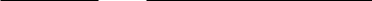 Приложение 9к Административному регламентупредоставления Муниципальной услугиФорма отказа в предоставлении услуги на основании поступившего обращения об отзыве заявления на предоставление Муниципальной услуги(Оформляется на официальном бланке Администрации)Кому: _____________________________(Ф.И.О., адрес заявителя (представителя) заявителя)(регистрационный номер Заявления)РЕШЕНИЕоб отказе в предоставлении Муниципальной услуги (указать наименование муниципальной услуги) на основании поступившего обращения об отзыве заявления на предоставление Муниципальной услуги «___________________________________________________».Вам отказано в предоставлении муниципальной услуги «_______________________________» на основании поступившего от Вас обращения об отзыве заявления на предоставление муниципальной услуги от _________________№______________.Отказ от предоставления муниципальной услуги не препятствует повторному обращению за предоставлением муниципальной услуги.Уполномоченное лицо Администрации(должность, Ф.И.О.)	(подпись)М.П.Приложение 10к Административному регламентупредоставления Муниципальной услугиПеречень и содержание административных действий, составляющих административные процедуры Порядок выполнения административных действий при обращении Заявителя посредством РПГУОпределение возможности предоставления Муниципальной услугиПринятие решения о предоставлении (об отказе в предоставлении) Муниципальной услуги и оформление результата предоставления Муниципальной услуги ЗаявителюВыдача результата предоставления Муниципальной услуги Заявителюполучения готового результата изМодуля МФЦ ЕИСОУ, Заявительполучает	готовый	результат	иставит	подпись	ввыписке/расписке за получение.Специалист	МФЦ	проставляетотметку	о	выдаче	результатапредоставления	Муниципальнойуслуги в Модуль МФЦ ЕИСОУ..Приложение 11к Административному регламентупредоставления Муниципальной услугиБлок-схема предоставления Муниципальной услуги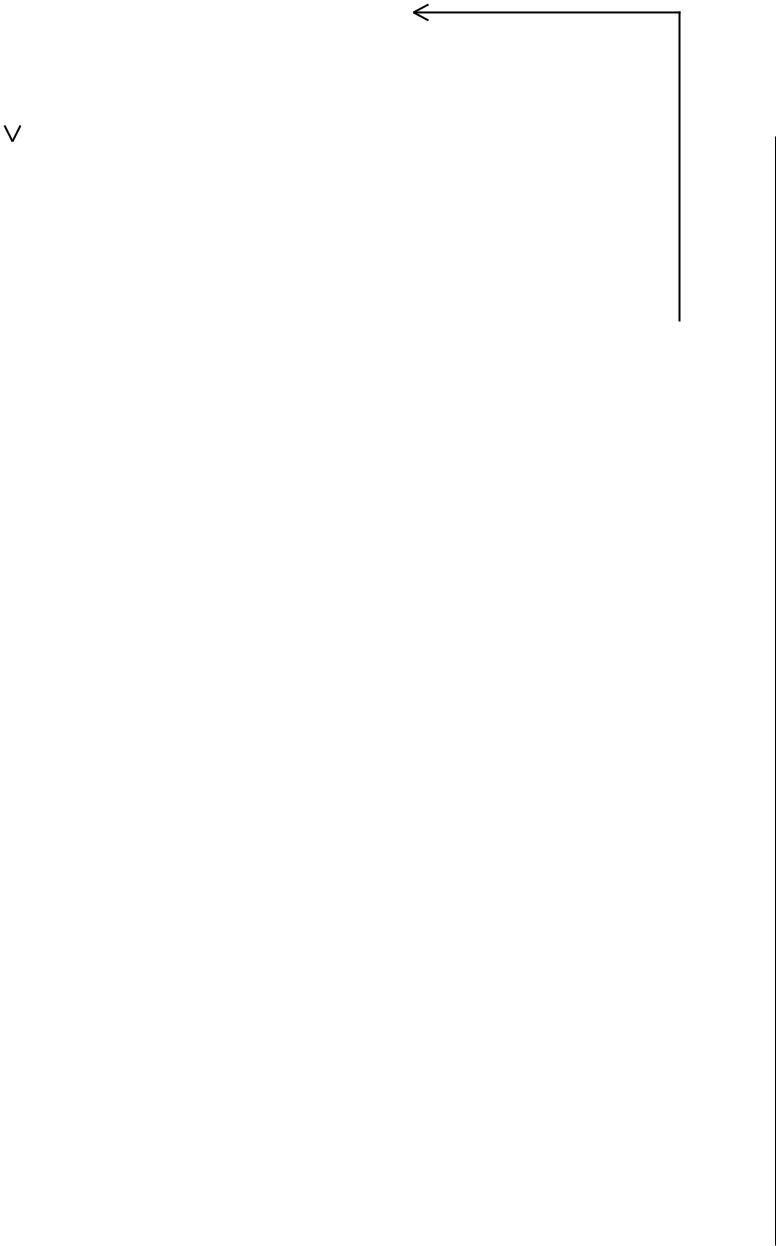 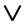 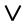 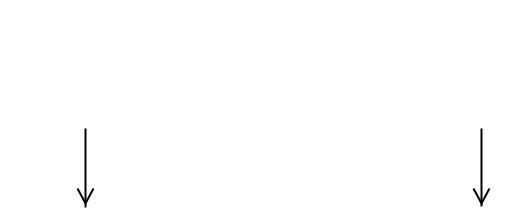 ЕИСОУ–ЕСИА–ЕПГУ_Заявление––Заявитель–Заявитель, зарегистрированный–в ЕСИАЗаявитель,незарегистрированный в ЕСИАЛичный кабинет–МФЦ–Модуль МФЦ ЕИСОУОрганы власти–государственныегосударственныегосударственныеорганы,участвующиеучаствующиеучаствующиевпредоставлении государственных услуг;предоставлении государственных услуг;предоставлении государственных услуг;предоставлении государственных услуг;предоставлении государственных услуг;предоставлении государственных услуг;Органы местного–органыместногоместногосамоуправлениясамоуправлениясамоуправленияМосковскойМосковскойсамоуправленияобласти,участвующиеучаствующиевпредоставлениипредоставлениипредоставлениигосударственных услуг;государственных услуг;государственных услуг;государственных услуг;Организация–организации,   участвующие   в   предоставленииорганизации,   участвующие   в   предоставленииорганизации,   участвующие   в   предоставленииорганизации,   участвующие   в   предоставленииорганизации,   участвующие   в   предоставленииорганизации,   участвующие   в   предоставленииорганизации,   участвующие   в   предоставленииорганизации,   участвующие   в   предоставлениигосударственных  (в  том  числе  подведомственныегосударственных  (в  том  числе  подведомственныегосударственных  (в  том  числе  подведомственныегосударственных  (в  том  числе  подведомственныегосударственных  (в  том  числе  подведомственныегосударственных  (в  том  числе  подведомственныегосударственных  (в  том  числе  подведомственныегосударственных  (в  том  числе  подведомственныеучреждения);учреждения);РПГУ–государственнаягосударственнаягосударственнаяинформационнаяинформационнаяинформационнаясистемасистемаМосковской  области  «Портал  государственных  иМосковской  области  «Портал  государственных  иМосковской  области  «Портал  государственных  иМосковской  области  «Портал  государственных  иМосковской  области  «Портал  государственных  иМосковской  области  «Портал  государственных  иМосковской  области  «Портал  государственных  иМосковской  области  «Портал  государственных  имуниципальных   услуг   Московской   области»,муниципальных   услуг   Московской   области»,муниципальных   услуг   Московской   области»,муниципальных   услуг   Московской   области»,муниципальных   услуг   Московской   области»,муниципальных   услуг   Московской   области»,муниципальных   услуг   Московской   области»,муниципальных   услуг   Московской   области»,расположенная   в   сети   Интернет   по   адресурасположенная   в   сети   Интернет   по   адресурасположенная   в   сети   Интернет   по   адресурасположенная   в   сети   Интернет   по   адресурасположенная   в   сети   Интернет   по   адресурасположенная   в   сети   Интернет   по   адресурасположенная   в   сети   Интернет   по   адресурасположенная   в   сети   Интернет   по   адресуСеть Интернет–http://uslugi.mosreg.ruhttp://uslugi.mosreg.ruhttp://uslugi.mosreg.ruсетьСеть Интернет–информационно-телекоммуникационнаяинформационно-телекоммуникационнаяинформационно-телекоммуникационнаяинформационно-телекоммуникационнаяинформационно-телекоммуникационнаяинформационно-телекоммуникационнаясеть«Интернет»;«Интернет»;ТСП–Территориальное  структурное  подразделениеТерриториальное  структурное  подразделениеТерриториальное  структурное  подразделениеТерриториальное  структурное  подразделениеТерриториальное  структурное  подразделениеТерриториальное  структурное  подразделениеТерриториальное  структурное  подразделение____(краткое наименование Ведомства); (указать, если(краткое наименование Ведомства); (указать, если(краткое наименование Ведомства); (указать, если(краткое наименование Ведомства); (указать, если(краткое наименование Ведомства); (указать, если(краткое наименование Ведомства); (указать, если(краткое наименование Ведомства); (указать, если(краткое наименование Ведомства); (указать, еслиучаствует в предоставлении Муниципальной  услугиучаствует в предоставлении Муниципальной  услугиучаствует в предоставлении Муниципальной  услугиучаствует в предоставлении Муниципальной  услугиучаствует в предоставлении Муниципальной  услугиучаствует в предоставлении Муниципальной  услугиучаствует в предоставлении Муниципальной  услугиучаствует в предоставлении Муниципальной  услуги(в   термин(в   терминТСПневходитструктурныйструктурныйФайл документа–отдел/управление Ведомства))отдел/управление Ведомства))отдел/управление Ведомства))отдел/управление Ведомства))Файл документа–электронный  образ  документа,  полученный  путемэлектронный  образ  документа,  полученный  путемэлектронный  образ  документа,  полученный  путемэлектронный  образ  документа,  полученный  путемэлектронный  образ  документа,  полученный  путемэлектронный  образ  документа,  полученный  путемэлектронный  образ  документа,  полученный  путемэлектронный  образ  документа,  полученный  путемЭП–сканирования документа в бумажной форме.сканирования документа в бумажной форме.сканирования документа в бумажной форме.сканирования документа в бумажной форме.сканирования документа в бумажной форме.сканирования документа в бумажной форме.сканирования документа в бумажной форме.ЭП–электроннаяэлектроннаяцифроваяцифроваяподпись,подпись,выданнаявыданнаяУдостоверяющим центром;Удостоверяющим центром;Удостоверяющим центром;Удостоверяющим центром;Электронный образ документа-электронная  копия  документа,  полученная  путемэлектронная  копия  документа,  полученная  путемэлектронная  копия  документа,  полученная  путемэлектронная  копия  документа,  полученная  путемэлектронная  копия  документа,  полученная  путемэлектронная  копия  документа,  полученная  путемэлектронная  копия  документа,  полученная  путемэлектронная  копия  документа,  полученная  путемсканирования бумажного носителя.сканирования бумажного носителя.сканирования бумажного носителя.сканирования бумажного носителя.сканирования бумажного носителя.Вторник:Среда:Четверг:Пятница:Суббота:выходной деньВоскресенье:выходной день(Ф.И.О.заявителя   в   дательном   падеже,   наименование,   номер   и   дата   выдачи   документа,   подтверждающегозаявителя   в   дательном   падеже,   наименование,   номер   и   дата   выдачи   документа,   подтверждающеголичность)____________________________________________________________________________________________________________________________________________________№Наименование основания для отказа вРазъяснение причин отказа впунктасоответствии с Административнымпредоставлении государственной услугирегламентом13.2.2Несоответствие категории Заявителя кругуУказать основания такого выводалиц, указанных в пункте 2Административного регламента13.2.3Несоответствие документов, указанных вУказать исчерпывающий переченьпункте 10 Административного регламента,документов и нарушений применительно кпо форме или содержанию требованиямкаждому документузаконодательства Российской Федерации13.2.4Заявление подано лицом, не имеющимУказать основания такого выводаполномочий представлять интересыЗаявителя, в соответствии с пунктом 2.1.Административного регламента13.2.5Заявитель не стоит на учете вУказать основания такого выводаАдминистрации, в качестве малоимущегопо договору социального найма___________________________________________________________________________(должность уполномоченного(подпись)(расшифровка подписи)лица Администрации)Класс документаВиды документаОбщие описанияПри подаче черездокументовРПГУЗаявлениеЗаявление должно бытьПри подаче заполняетсяЗаявлениеЗаявление должно бытьПри подаче заполняетсяоформлено по форме, указаннойинтерактивная формав Приложении 6 кзаявления.Документ,Административному регламенту.Документ,ПаспортПаспорт должен быть оформленПри подачеДокумент,ПаспортПаспорт должен быть оформленПри подачеудостоверяющийгражданинав соответствии спредоставляетсяличностьРоссийскойПостановлением Правительстваэлектронный образФедерацииРоссийской Федерации от 8 июлядокумента1997 г. № 828 «Об утвержденииПоложения о паспортегражданина РоссийскойФедерации, образца бланка иописания паспорта гражданинаРоссийской Федерации».ПаспортОбразец паспорта гражданинаПредоставляетсягражданина СССРСоюза Советскихэлектронный образСоциалистических Республик идокументаописание паспорта утвержденыпостановлением Совмина СССРот 28.08.1974 № 677 «Обутверждении Положения опаспортной системе в СССР».Вопрос о действительностипаспорта гражданина СССРобразца 1974 года решается взависимости от конкретныхобстоятельств (постановлениеПравительства РоссийскойФедерации от 24.02.2009 № 153«О признании действительнымидо 1 июля 2009 г. паспортовгражданина СССР образца 1974года для некоторых категорийиностранных граждан и лиц безгражданства»)ВременноеФорма утверждена приказомПредоставляетсяудостоверениеМВД России от 13.11.2017 № 851электронный образличности«Об утверждениидокументагражданинаАдминистративного регламентаКласс документаВиды документаОбщие описанияПри подаче черезКласс документаВиды документаОбщие описанияПри подаче черездокументовРПГУРоссийскойМинистерства внутренних делФедерацииРоссийской Федерации попредоставлениюгосударственной услуги повыдаче, замене паспортовгражданина РоссийскойФедерации, удостоверяющихличность гражданинаРоссийской Федерации».Военный билетФормы установленыПредоставляетсяИнструкцией по обеспечениюэлектронный образИнструкцией по обеспечениюэлектронный образфункционирования системыдокументавоинского учета гражданРоссийской Федерации ипорядка проведения смотров-конкурсов на лучшуюорганизацию осуществлениявоинского учета, утвержденнойприказом Министра обороныРоссийской Федерации от18.07.2014 № 495Документ,ДоверенностьДоверенность должна бытьПредоставляетсяудостоверяющийоформлена в соответствии сэлектронный образполномочиятребованиями законодательствадокументапредставителяи содержать следующиесведения:- ФИО лица, выдавшегодоверенность;- ФИО лица, уполномоченногопо доверенности;- Данные документов,удостоверяющих личность этихлиц;- Объем полномочийпредставителя, включающийправо на подачу заявления опредоставлении Муниципальнойуслуги;-Дата выдачи доверенности;- Подпись лица, выдавшегодоверенность.Доверенность должна бытьнотариально заверена (дляфизических лиц).№Наименование основания для отказа вНаименование основания для отказа вНаименование основания для отказа вНаименование основания для отказа вНаименование основания для отказа вРазъяснение причин отказа в приемеРазъяснение причин отказа в приемеРазъяснение причин отказа в приемеРазъяснение причин отказа в приемеРазъяснение причин отказа в приеме№Наименование основания для отказа вНаименование основания для отказа вНаименование основания для отказа вНаименование основания для отказа вНаименование основания для отказа вРазъяснение причин отказа в приемеРазъяснение причин отказа в приемеРазъяснение причин отказа в приемеРазъяснение причин отказа в приемеРазъяснение причин отказа в приемепунктасоответствии с Административнымсоответствии с Административнымсоответствии с Административнымсоответствии с Административнымсоответствии с Административнымрегламентомрегламентом12.1.1.ОбращениезапредоставлениемпредоставлениемУказатькакаяАдминистрацияАдминистрацияпредоставляетпредоставляет12.1.1.МуниципальнойМуниципальнойуслуги, не предоставляемойуслуги, не предоставляемойуслуги, не предоставляемойуслугу,   указать   информацию   о   местеуслугу,   указать   информацию   о   местеуслугу,   указать   информацию   о   местеуслугу,   указать   информацию   о   местеуслугу,   указать   информацию   о   местеуслугу,   указать   информацию   о   местеВедомствомнахождениинахождении12.1.2.ОбращениезапредоставлениемпредоставлениемУказатьдокумент,документ,требуемыйтребуемыйдляМуниципальнойМуниципальнойуслугибезпредъявленияустановления  личности  Заявителя  или  егоустановления  личности  Заявителя  или  егоустановления  личности  Заявителя  или  егоустановления  личности  Заявителя  или  егоустановления  личности  Заявителя  или  егоустановления  личности  Заявителя  или  егодокумента,позволяющегопозволяющегопозволяющегоустановитьпредставителяпредставителявсоответствиисоответствиисличностьЗаявителя   илиЗаявителя   илиЗаявителя   илипредставителяАдминистративным регламентомАдминистративным регламентомАдминистративным регламентомАдминистративным регламентомАдминистративным регламентомЗаявителя12.1.3.ОбращениезапредоставлениемпредоставлениемУказатьдокумент,документ,требуемыйтребуемыйдляМуниципальнойМуниципальнойуслугибезпредъявленияустановленияустановленияполномочийполномочийпредставителяпредставителядокумента,удостоверяющегоудостоверяющегоудостоверяющегополномочияЗаявителяЗаявителявсоответствиисоответствииспредставителя Заявителя.представителя Заявителя.представителя Заявителя.Административным регламентомАдминистративным регламентомАдминистративным регламентомАдминистративным регламентомАдминистративным регламентом12.1.4.Представлен не полный комплект документов,Представлен не полный комплект документов,Представлен не полный комплект документов,Представлен не полный комплект документов,Представлен не полный комплект документов,Указать какие документы не предоставленыУказать какие документы не предоставленыУказать какие документы не предоставленыУказать какие документы не предоставленыУказать какие документы не предоставленыУказать какие документы не предоставленынеобходимыхнеобходимыхдляпредоставленияпредоставлениядля предоставления Муниципальной услуги.для предоставления Муниципальной услуги.для предоставления Муниципальной услуги.для предоставления Муниципальной услуги.для предоставления Муниципальной услуги.для предоставления Муниципальной услуги.Муниципальной услугиМуниципальной услугиМуниципальной услугиУказать основания такого вывода.Указать основания такого вывода.Указать основания такого вывода.Указать основания такого вывода.Указать основания такого вывода.12.1.5.Документы, необходимые для предоставленияДокументы, необходимые для предоставленияДокументы, необходимые для предоставленияДокументы, необходимые для предоставленияДокументы, необходимые для предоставленияУказать основания такого вывода.Указать основания такого вывода.Указать основания такого вывода.Указать основания такого вывода.Указать основания такого вывода.Муниципальной услуги утратили силу (срокМуниципальной услуги утратили силу (срокМуниципальной услуги утратили силу (срокМуниципальной услуги утратили силу (срокМуниципальной услуги утратили силу (срокУказать основания такого вывода.Указать основания такого вывода.Указать основания такого вывода.Указать основания такого вывода.Указать основания такого вывода.действия доверенности истек).действия доверенности истек).действия доверенности истек).действия доверенности истек).12.1.6.ДокументыДокументысодержатсодержатсодержатподчисткиподчисткииУказатьисчерпывающийисчерпывающийисчерпывающийпереченьперечень12.1.6.ДокументыДокументысодержатсодержатсодержатподчисткиподчисткииУказатьисчерпывающийисчерпывающийисчерпывающийпереченьпереченьисправления текста, не заверенные в порядке,исправления текста, не заверенные в порядке,исправления текста, не заверенные в порядке,исправления текста, не заверенные в порядке,исправления текста, не заверенные в порядке,исправления текста, не заверенные в порядке,исправления текста, не заверенные в порядке,исправления текста, не заверенные в порядке,исправления текста, не заверенные в порядке,документов,вкоторыхкоторыхприсутствуютприсутствуютустановленном законодательством Российскойустановленном законодательством Российскойустановленном законодательством Российскойустановленном законодательством Российскойустановленном законодательством Российскойустановленном законодательством Российскойустановленном законодательством Российскойустановленном законодательством Российскойустановленном законодательством Российскойподчистки   и   исправления   текста,   неподчистки   и   исправления   текста,   неподчистки   и   исправления   текста,   неподчистки   и   исправления   текста,   неподчистки   и   исправления   текста,   неподчистки   и   исправления   текста,   неФедерацииФедерациизаверенные   в   порядке,   установленномзаверенные   в   порядке,   установленномзаверенные   в   порядке,   установленномзаверенные   в   порядке,   установленномзаверенные   в   порядке,   установленномзаверенные   в   порядке,   установленномзаконодательством Российской Федерациизаконодательством Российской Федерациизаконодательством Российской Федерациизаконодательством Российской Федерациизаконодательством Российской Федерации12.1.7.ДокументыДокументысодержатсодержатповреждения,повреждения,повреждения,наличиеналичиеУказать  какие  именно  повреждения  неУказать  какие  именно  повреждения  неУказать  какие  именно  повреждения  неУказать  какие  именно  повреждения  неУказать  какие  именно  повреждения  неУказать  какие  именно  повреждения  некоторых  не  позволяет  в  полном  объемекоторых  не  позволяет  в  полном  объемекоторых  не  позволяет  в  полном  объемекоторых  не  позволяет  в  полном  объемекоторых  не  позволяет  в  полном  объемекоторых  не  позволяет  в  полном  объемекоторых  не  позволяет  в  полном  объемекоторых  не  позволяет  в  полном  объемекоторых  не  позволяет  в  полном  объемепозволяют  в  полном  объеме  использоватьпозволяют  в  полном  объеме  использоватьпозволяют  в  полном  объеме  использоватьпозволяют  в  полном  объеме  использоватьпозволяют  в  полном  объеме  использоватьпозволяют  в  полном  объеме  использоватьиспользовать   информацию   и   сведения,использовать   информацию   и   сведения,использовать   информацию   и   сведения,использовать   информацию   и   сведения,использовать   информацию   и   сведения,использовать   информацию   и   сведения,использовать   информацию   и   сведения,использовать   информацию   и   сведения,использовать   информацию   и   сведения,информацию и сведения и в каких документах.информацию и сведения и в каких документах.информацию и сведения и в каких документах.информацию и сведения и в каких документах.информацию и сведения и в каких документах.информацию и сведения и в каких документах.содержащиесясодержащиесясодержащиесявдокументахдокументахдляпредоставления Муниципальной услуги.предоставления Муниципальной услуги.предоставления Муниципальной услуги.предоставления Муниципальной услуги.предоставления Муниципальной услуги.предоставления Муниципальной услуги.предоставления Муниципальной услуги.предоставления Муниципальной услуги.12.1.8.Некорректное заполнение обязательных полейНекорректное заполнение обязательных полейНекорректное заполнение обязательных полейНекорректное заполнение обязательных полейНекорректное заполнение обязательных полейНекорректное заполнение обязательных полейНекорректное заполнение обязательных полейНекорректное заполнение обязательных полейНекорректное заполнение обязательных полейУказать какие поля в заявление заполнены неУказать какие поля в заявление заполнены неУказать какие поля в заявление заполнены неУказать какие поля в заявление заполнены неУказать какие поля в заявление заполнены неУказать какие поля в заявление заполнены нев заявлениив заявлениикорректно12.1.9.Некорректное заполнение обязательных полейНекорректное заполнение обязательных полейНекорректное заполнение обязательных полейНекорректное заполнение обязательных полейНекорректное заполнение обязательных полейНекорректное заполнение обязательных полейНекорректное заполнение обязательных полейНекорректное заполнение обязательных полейНекорректное заполнение обязательных полейУказать  поля  заявления,  не  заполненныеУказать  поля  заявления,  не  заполненныеУказать  поля  заявления,  не  заполненныеУказать  поля  заявления,  не  заполненныеУказать  поля  заявления,  не  заполненныеУказать  поля  заявления,  не  заполненныев формеинтерактивногоинтерактивногоинтерактивногоинтерактивногозапроса на РПГУзапроса на РПГУзапроса на РПГУзапроса на РПГУЗаявителем либо заполненные не в полномЗаявителем либо заполненные не в полномЗаявителем либо заполненные не в полномЗаявителем либо заполненные не в полномЗаявителем либо заполненные не в полномЗаявителем либо заполненные не в полном(отсутствие(отсутствиезаполнения,заполнения,заполнения,заполнения,недостоверное,недостоверное,недостоверное,объеме,  либо  с  нарушением  требованийобъеме,  либо  с  нарушением  требованийобъеме,  либо  с  нарушением  требованийобъеме,  либо  с  нарушением  требованийобъеме,  либо  с  нарушением  требованийобъеме,  либо  с  нарушением  требованийнеполноелибонеправильное,неправильное,неправильное,неправильное,неустановленнымиустановленнымиАдминистративнымАдминистративнымАдминистративнымсоответствующеесоответствующеесоответствующеетребованиям,требованиям,требованиям,регламентомустановленнымустановленнымустановленнымАдминистративнымАдминистративнымАдминистративнымАдминистративнымрегламентом)регламентом)регламентом)12.1.10.ПредставлениеПредставлениеПредставлениеэлектронныхэлектронныхэлектронныхэлектронныхобразовобразовУказатьисчерпывающийисчерпывающийисчерпывающийпереченьпереченьдокументов посредством РПГУ, не позволяетдокументов посредством РПГУ, не позволяетдокументов посредством РПГУ, не позволяетдокументов посредством РПГУ, не позволяетдокументов посредством РПГУ, не позволяетдокументов посредством РПГУ, не позволяетдокументов посредством РПГУ, не позволяетдокументов посредством РПГУ, не позволяетдокументов посредством РПГУ, не позволяетэлектронныхобразовобразовдокументов,документов,нев полном объеме прочитать текст документав полном объеме прочитать текст документав полном объеме прочитать текст документав полном объеме прочитать текст документав полном объеме прочитать текст документав полном объеме прочитать текст документав полном объеме прочитать текст документав полном объеме прочитать текст документав полном объеме прочитать текст документасоответствующих указанному критериюсоответствующих указанному критериюсоответствующих указанному критериюсоответствующих указанному критериюсоответствующих указанному критериюи/или распознать реквизиты документаи/или распознать реквизиты документаи/или распознать реквизиты документаи/или распознать реквизиты документаи/или распознать реквизиты документаи/или распознать реквизиты документаи/или распознать реквизиты документаи/или распознать реквизиты документа12.1.11.Подачазаявлениязаявленияииныхиныхдокументов  вдокументов  вдокументов  вУказатьисчерпывающийисчерпывающийисчерпывающийпереченьпереченьэлектроннойэлектроннойформе,форме,форме,подписанныхподписанныхподписанныхсэлектронныхобразовобразовдокументов,документов,неиспользованием  электронной  подписи,  неиспользованием  электронной  подписи,  неиспользованием  электронной  подписи,  неиспользованием  электронной  подписи,  неиспользованием  электронной  подписи,  неиспользованием  электронной  подписи,  неиспользованием  электронной  подписи,  неиспользованием  электронной  подписи,  неиспользованием  электронной  подписи,  несоответствующих указанному критериюсоответствующих указанному критериюсоответствующих указанному критериюсоответствующих указанному критериюсоответствующих указанному критериюпринадлежащейпринадлежащейпринадлежащейЗаявителюЗаявителюЗаявителюилипредставителю Заявителяпредставителю Заявителяпредставителю Заявителяпредставителю Заявителяпредставителю Заявителя(должность уполномоченного(подпись)(расшифровка подписи)(должность уполномоченного(подпись)(расшифровка подписи)лица Администрации)1.Прием и регистрация Заявления и документовПрием и регистрация Заявления и документовПрием и регистрация Заявления и документовПрием и регистрация Заявления и документовПрием и регистрация Заявления и документовПрием и регистрация Заявления и документов1.Прием и регистрация Заявления и документовПрием и регистрация Заявления и документовПрием и регистрация Заявления и документовПрием и регистрация Заявления и документовПрием и регистрация Заявления и документовПрием и регистрация Заявления и документовМесто выполненияАдминистративные действияАдминистративные действияАдминистративные действияСредний срокТрудоемкостьСодержание действияСодержание действияСодержание действияСодержание действияСодержание действияМесто выполненияАдминистративные действияАдминистративные действияАдминистративные действияСредний срокТрудоемкостьСодержание действияСодержание действияСодержание действияСодержание действияСодержание действияпроцедуры/выполненияиспользуемаяПрием и предварительнаяПрием и предварительная1 день15 минутЗаявительавторизируетсяавторизируетсяавторизируетсяавторизируетсянаРПГУРПГУ/МодульПрием и предварительнаяПрием и предварительная1 день15 минутЗаявительавторизируетсяавторизируетсяавторизируетсяавторизируетсянаРПГУЕИСОУпроверка документов,проверка документов,посредством ЕСИА и направляет Заявление ипосредством ЕСИА и направляет Заявление ипосредством ЕСИА и направляет Заявление ипосредством ЕСИА и направляет Заявление ипосредством ЕСИА и направляет Заявление ипосредством ЕСИА и направляет Заявление ипосредством ЕСИА и направляет Заявление ипосредством ЕСИА и направляет Заявление иРегистрация или отказ вРегистрация или отказ вдокументы, необходимые для предоставлениядокументы, необходимые для предоставлениядокументы, необходимые для предоставлениядокументы, необходимые для предоставлениядокументы, необходимые для предоставлениядокументы, необходимые для предоставлениядокументы, необходимые для предоставлениядокументы, необходимые для предоставлениярегистрации заявления орегистрации заявления оМуниципальной услуги в электронной формеМуниципальной услуги в электронной формеМуниципальной услуги в электронной формеМуниципальной услуги в электронной формеМуниципальной услуги в электронной формеМуниципальной услуги в электронной формеМуниципальной услуги в электронной формеМуниципальной услуги в электронной формепредоставлении Муниципальнойпредоставлении Муниципальнойпредоставлении Муниципальнойпредоставлении Муниципальнойпосредствомприкрепленияприкрепленияприкреплениякзаявлениюзаявлениюуслугиэлектронных образов оригиналовэлектронных образов оригиналовэлектронных образов оригиналовэлектронных образов оригиналовэлектронных образов оригиналовэлектронных образов оригиналовдокументовдокументовуказанныхвп.10настоящегонастоящегоАдминистративного регламентаАдминистративного регламентаАдминистративного регламентаАдминистративного регламентаАдминистративного регламентаАдминистративного регламентадокументыдокументыЗаявлениеиприлагаемыеприлагаемыеприлагаемыедокументыдокументыпоступают  винтегрированную  с  РПГУ  винтегрированную  с  РПГУ  винтегрированную  с  РПГУ  винтегрированную  с  РПГУ  винтегрированную  с  РПГУ  винтегрированную  с  РПГУ  вМодуль ЕИСОУ. Осуществляется переход кМодуль ЕИСОУ. Осуществляется переход кМодуль ЕИСОУ. Осуществляется переход кМодуль ЕИСОУ. Осуществляется переход кМодуль ЕИСОУ. Осуществляется переход кМодуль ЕИСОУ. Осуществляется переход кМодуль ЕИСОУ. Осуществляется переход кМодуль ЕИСОУ. Осуществляется переход кадминистративной процедуре «Обработка иадминистративной процедуре «Обработка иадминистративной процедуре «Обработка иадминистративной процедуре «Обработка иадминистративной процедуре «Обработка иадминистративной процедуре «Обработка иадминистративной процедуре «Обработка иадминистративной процедуре «Обработка ипредварительное рассмотрение документов».предварительное рассмотрение документов».предварительное рассмотрение документов».предварительное рассмотрение документов».предварительное рассмотрение документов».предварительное рассмотрение документов».предварительное рассмотрение документов».предварительное рассмотрение документов».2.Обработка и предварительное рассмотрение документов,Обработка и предварительное рассмотрение документов,Обработка и предварительное рассмотрение документов,Обработка и предварительное рассмотрение документов,Обработка и предварительное рассмотрение документов,необходимых дляпредоставления Муниципальной услугипредоставления Муниципальной услугипредоставления Муниципальной услугипредоставления Муниципальной услугипредоставления Муниципальной услугипредоставления Муниципальной услугипредоставления Муниципальной услугиМесто выполненияАдминистративные действияАдминистративные действияАдминистративные действияСредний срокТрудоемкостьСодержание действияСодержание действияСодержание действияСодержание действияСодержание действияМесто выполненияАдминистративные действияАдминистративные действияАдминистративные действияСредний срокТрудоемкостьСодержание действияСодержание действияСодержание действияСодержание действияСодержание действияпроцедуры/выполненияиспользуемая ИСМодуль ЕИСОУПроверкакомплектностикомплектностикомплектности10 минутПредставленныеПредставленныеПредставленныедокументыдокументыпроверяютсяпроверяютсядокументовпоперечнюперечнюспециалистомспециалистомАдминистрацииАдминистрацииАдминистрацииАдминистрациинадокументов,необходимыхнеобходимыхдлясоответствиеперечнюперечнюдокументов,документов,конкретногорезультатарезультатарезультатанеобходимыхдляпредоставленияпредоставленияпредоставленияпредоставления  Муниципальнойпредоставления  Муниципальнойпредоставления  Муниципальнойпредоставления  МуниципальнойМуниципальной услуги, а также требованиямМуниципальной услуги, а также требованиямМуниципальной услуги, а также требованиямМуниципальной услуги, а также требованиямМуниципальной услуги, а также требованиямМуниципальной услуги, а также требованиямМуниципальной услуги, а также требованиямМуниципальной услуги, а также требованиямуслугизаконодательства   Российскойзаконодательства   Российскойзаконодательства   Российскойзаконодательства   РоссийскойФедерацииФедерацииуслугизаконодательства   Российскойзаконодательства   Российскойзаконодательства   Российскойзаконодательства   РоссийскойФедерацииФедерацииПроверкасоответствия30 минутприведенной в Приложении 7 к настоящемуприведенной в Приложении 7 к настоящемуприведенной в Приложении 7 к настоящемуприведенной в Приложении 7 к настоящемуприведенной в Приложении 7 к настоящемуприведенной в Приложении 7 к настоящемупредставленныхдокументовАдминистративному регламенту.Административному регламенту.Административному регламенту.Административному регламенту.обязательным требованиям к нимобязательным требованиям к нимВ случае отсутствия какого-либо документа,В случае отсутствия какого-либо документа,В случае отсутствия какого-либо документа,В случае отсутствия какого-либо документа,В случае отсутствия какого-либо документа,В случае отсутствия какого-либо документа,подлежащегопредставлениюпредставлениюпредставлениюЗаявителем,Заявителем,осуществляется переход к административнойосуществляется переход к административнойосуществляется переход к административнойосуществляется переход к административнойосуществляется переход к административнойосуществляется переход к административнойпроцедуре  принятия  решения  об  отказе  впроцедуре  принятия  решения  об  отказе  впроцедуре  принятия  решения  об  отказе  впроцедуре  принятия  решения  об  отказе  впроцедуре  принятия  решения  об  отказе  впроцедуре  принятия  решения  об  отказе  впредоставленииМуниципальнойМуниципальнойМуниципальнойуслугииоформлениерезультатарезультатапредоставленияпредоставленияпредоставленияМуниципальной услуги Заявителю.Муниципальной услуги Заявителю.Муниципальной услуги Заявителю.Муниципальной услуги Заявителю.Муниципальной услуги Заявителю.Отказ в приеме документов в соответствии сОтказ в приеме документов в соответствии сОтказ в приеме документов в соответствии сОтказ в приеме документов в соответствии сОтказ в приеме документов в соответствии сОтказ в приеме документов в соответствии сПриложением8кнастоящемунастоящемуАдминистративномуАдминистративномурегламентурегламентуподписываетсяЭПуполномоченногоуполномоченногоуполномоченногодолжностноголицаАдминистрацииАдминистрацииАдминистрацииинаправляется в личный кабинет Заявителя внаправляется в личный кабинет Заявителя внаправляется в личный кабинет Заявителя внаправляется в личный кабинет Заявителя внаправляется в личный кабинет Заявителя внаправляется в личный кабинет Заявителя ввиде электронного образа документа. Фактвиде электронного образа документа. Фактвиде электронного образа документа. Фактвиде электронного образа документа. Фактвиде электронного образа документа. Фактвиде электронного образа документа. Фактотказа в приеме и регистрации документовотказа в приеме и регистрации документовотказа в приеме и регистрации документовотказа в приеме и регистрации документовотказа в приеме и регистрации документовотказа в приеме и регистрации документовфиксируется уполномоченным должностнымфиксируется уполномоченным должностнымфиксируется уполномоченным должностнымфиксируется уполномоченным должностнымфиксируется уполномоченным должностнымфиксируется уполномоченным должностнымлицом, Администрации в Модуле ЕИС ОУлицом, Администрации в Модуле ЕИС ОУлицом, Администрации в Модуле ЕИС ОУлицом, Администрации в Модуле ЕИС ОУлицом, Администрации в Модуле ЕИС ОУВ  случае  предоставления  Заявителем  всехВ  случае  предоставления  Заявителем  всехВ  случае  предоставления  Заявителем  всехВ  случае  предоставления  Заявителем  всехВ  случае  предоставления  Заявителем  всехВ  случае  предоставления  Заявителем  всехдокументов,необходимыхнеобходимыхнеобходимыхдлядляпредоставленияМуниципальной   услуги,Муниципальной   услуги,Муниципальной   услуги,Муниципальной   услуги,Муниципальной   услуги,осуществляется переход к административнойосуществляется переход к административнойосуществляется переход к административнойосуществляется переход к административнойосуществляется переход к административнойосуществляется переход к административнойпроцедуре   «Регистрация   заявления   напроцедуре   «Регистрация   заявления   напроцедуре   «Регистрация   заявления   напроцедуре   «Регистрация   заявления   напроцедуре   «Регистрация   заявления   напроцедуре   «Регистрация   заявления   напредоставление Муниципальной услуги».предоставление Муниципальной услуги».предоставление Муниципальной услуги».предоставление Муниципальной услуги».предоставление Муниципальной услуги».Место выполненияАдминистративныеСредний срокТрудоемкостьСодержание действияСодержание действияМесто выполненияАдминистративныеСредний срокТрудоемкостьСодержание действияСодержание действияпроцедуры/используемаядействиявыполненияИСМодуль ЕИСОУПроверка   отсутствия1 рабочих днейСпециалист  Администрации  наСпециалист  Администрации  наоснованииили наличия основанийпредставленныхЗаявителемдокументовМесто выполненияАдминистративныеАдминистративныеСредний срокТрудоемкостьСодержание действияСодержание действияМесто выполненияАдминистративныеАдминистративныеСредний срокТрудоемкостьСодержание действияСодержание действияпроцедуры/используемаядействиявыполненияИСдляотказавопределяет   возможностьопределяет   возможностьпредоставленияпредоставленияпредоставленияпредоставлениядляотказавопределяет   возможностьопределяет   возможностьпредоставленияпредоставленияпредоставленияпредоставленияпредоставлениипредоставленииМуниципальной услуги.Муниципальной услуги.МуниципальнойМуниципальнойПри  наличии  оснований  для  отказа  вПри  наличии  оснований  для  отказа  вПри  наличии  оснований  для  отказа  вПри  наличии  оснований  для  отказа  вПри  наличии  оснований  для  отказа  вПри  наличии  оснований  для  отказа  вуслугипредоставленииМуниципальнойМуниципальнойМуниципальнойуслугиуполномоченный специалист Администрацииуполномоченный специалист Администрацииуполномоченный специалист Администрацииуполномоченный специалист Администрацииуполномоченный специалист Администрацииуполномоченный специалист Администрацииподготавливает  проект  Решения  по  форме,подготавливает  проект  Решения  по  форме,подготавливает  проект  Решения  по  форме,подготавливает  проект  Решения  по  форме,подготавливает  проект  Решения  по  форме,подготавливает  проект  Решения  по  форме,являющейсяприложением5кАдминистративному регламентуАдминистративному регламентуАдминистративному регламентуПри  отсутствии  оснований  для  отказа  вПри  отсутствии  оснований  для  отказа  вПри  отсутствии  оснований  для  отказа  вПри  отсутствии  оснований  для  отказа  вПри  отсутствии  оснований  для  отказа  вПри  отсутствии  оснований  для  отказа  впредоставленииМуниципальнойМуниципальнойМуниципальнойуслугиподготавливается проект Решения по форме,подготавливается проект Решения по форме,подготавливается проект Решения по форме,подготавливается проект Решения по форме,подготавливается проект Решения по форме,подготавливается проект Решения по форме,являющейсяприложениемприложением4кАдминистративному регламенту.Административному регламенту.Административному регламенту.Проект решения вносится в Модуль ЕИСОУПроект решения вносится в Модуль ЕИСОУПроект решения вносится в Модуль ЕИСОУПроект решения вносится в Модуль ЕИСОУПроект решения вносится в Модуль ЕИСОУПроект решения вносится в Модуль ЕИСОУМесто выполненияАдминистративныеАдминистративныеСредний срокТрудоемкостьСодержание действияСодержание действияпроцедуры/используемаядействиявыполненияИСМодуль ЕИСОУРассмотрениепроекта1 рабочий деньУполномоченноеУполномоченноедолжностноедолжностноелицорешенияАдминистрацииАдминистрациирассматриваетпроектрешениянапредметсоответствиятребованиямтребованиямАдминистративного  регламента,  полноты  иАдминистративного  регламента,  полноты  иАдминистративного  регламента,  полноты  иАдминистративного  регламента,  полноты  иАдминистративного  регламента,  полноты  икачества предоставления Муниципальной услуги,качества предоставления Муниципальной услуги,качества предоставления Муниципальной услуги,качества предоставления Муниципальной услуги,качества предоставления Муниципальной услуги,а   также   осуществляет   контроль   срокова   также   осуществляет   контроль   срокова   также   осуществляет   контроль   срокова   также   осуществляет   контроль   срокова   также   осуществляет   контроль   сроковпредоставления Муниципальной услугипредоставления Муниципальной услугипредоставления Муниципальной услугипредоставления Муниципальной услугиМодуль ЕИСОУВнесение  вМодуль15 минутИнформация о предоставлении МуниципальнойИнформация о предоставлении МуниципальнойИнформация о предоставлении МуниципальнойИнформация о предоставлении МуниципальнойИнформация о предоставлении МуниципальнойЕИСОУуслуги фиксируется в Модуль ЕИСОУуслуги фиксируется в Модуль ЕИСОУуслуги фиксируется в Модуль ЕИСОУуслуги фиксируется в Модуль ЕИСОУМесто выполненияАдминистративныеАдминистративныеАдминистративныеСреднийТрудоемкостьСодержание действияСодержание действияСодержание действияСодержание действияСодержание действияСодержание действияСодержание действияпроцедуры/используемая ИСдействиядействиясрок выполненияЕИСОУ /РПГУВыдача или направлениеВыдача или направлениеВыдача или направление1 рабочий день15минутСпециалистСпециалистАдминистрацииАдминистрацииАдминистрацииАдминистрацииАдминистрациирезультата предоставлениярезультата предоставлениярезультата предоставлениянаправляетрезультатрезультатрезультатМуниципальной услугиМуниципальной услугиМуниципальной услугипредоставленияпредоставленияМуниципальнойМуниципальнойМуниципальнойМуниципальнойМуниципальнойЗаявителюЗаявителюуслуги Заявителю:услуги Заявителю:услуги Заявителю:РезультатпредоставленияпредоставленияпредоставленияпредоставленияпредоставленияМуниципальнойМуниципальнойуслугиуслугиуслугинаправляется в личный кабинетнаправляется в личный кабинетнаправляется в личный кабинетнаправляется в личный кабинетнаправляется в личный кабинетнаправляется в личный кабинетнаправляется в личный кабинетЗаявителя  на  РПГУ  в  видеЗаявителя  на  РПГУ  в  видеЗаявителя  на  РПГУ  в  видеЗаявителя  на  РПГУ  в  видеЗаявителя  на  РПГУ  в  видеЗаявителя  на  РПГУ  в  видеЗаявителя  на  РПГУ  в  видеэкземпляраэлектронного образаэлектронного образаэлектронного образаэлектронного образаэлектронного образаэлектронного образадокумента,подписанногоподписанногоподписанногоподписанногоЭПуполномоченногоуполномоченноголицалицаАдминистрации.Администрации.МФЦ/Модуль МФЦ ЕИСОУВыдачарезультатарезультата15минутДополнительноДополнительнорезультатрезультатрезультатпредоставленияуслугипредоставленияпредоставленияМуниципальнойМуниципальнойМуниципальнойМуниципальнойМуниципальнойМуниципальнойуслугиуслугиЗаявительЗаявительЗаявительможетможетможетЗаявителю в МФЦЗаявителю в МФЦполучить  в  любомполучить  в  любомполучить  в  любомвМФЦ.МФЦ.Вслучае  обращения  в  МФЦ  заслучае  обращения  в  МФЦ  заслучае  обращения  в  МФЦ  заслучае  обращения  в  МФЦ  заслучае  обращения  в  МФЦ  заслучае  обращения  в  МФЦ  заслучае  обращения  в  МФЦ  зарезультатомрезультатомпредоставленияпредоставленияпредоставленияпредоставленияпредоставленияМуниципальной услуги в МФЦ,Муниципальной услуги в МФЦ,Муниципальной услуги в МФЦ,Муниципальной услуги в МФЦ,Муниципальной услуги в МФЦ,Муниципальной услуги в МФЦ,Муниципальной услуги в МФЦ,работникМФЦустанавливаетустанавливаетустанавливаетустанавливаетустанавливаетличностьЗаявителяЗаявителялиболибоегоуполномоченного Представителя,уполномоченного Представителя,уполномоченного Представителя,уполномоченного Представителя,уполномоченного Представителя,уполномоченного Представителя,уполномоченного Представителя,по   предоставленномупо   предоставленномупо   предоставленномупо   предоставленномуномеруномеруномерузаявленияраспечатываетраспечатываетраспечатываетраспечатываетизмодуля ЕИСОУ МФЦмодуля ЕИСОУ МФЦмодуля ЕИСОУ МФЦмодуля ЕИСОУ МФЦрезультатрезультатрезультатпредоставленияпредоставленияМуниципальнойМуниципальнойМуниципальнойМуниципальнойМуниципальнойуслуги,заверяетзаверяетрезультатрезультатрезультатподписьюответственногоответственногоответственногоответственногоответственногосотрудникаМФЦМФЦипечатьюпечатьюпечатьюМФЦ. Так же сотрудник МФЦМФЦ. Так же сотрудник МФЦМФЦ. Так же сотрудник МФЦМФЦ. Так же сотрудник МФЦМФЦ. Так же сотрудник МФЦМФЦ. Так же сотрудник МФЦМФЦ. Так же сотрудник МФЦраспечатывает выписку/распискураспечатывает выписку/распискураспечатывает выписку/распискураспечатывает выписку/распискураспечатывает выписку/распискураспечатывает выписку/распискураспечатывает выписку/распискуМесто выполненияАдминистративныеСреднийТрудоемкостьСодержание действияМесто выполненияАдминистративныеСреднийТрудоемкостьСодержание действияпроцедуры/используемая ИСдействиясрок выполненияРПГУНЕТПОДАЧА ЗАЯВЛЕНИЯПОДАЧА ЗАЯВЛЕНИЯПРИЕМ ЗАЯВЛЕНИЯ И ДОКУМЕНТОВПРИЕМ ЗАЯВЛЕНИЯ И ДОКУМЕНТОВПРИЕМ ЗАЯВЛЕНИЯ И ДОКУМЕНТОВПРИЕМ ЗАЯВЛЕНИЯ И ДОКУМЕНТОВ1 Р.Д.1 Р.Д.1 Р.Д.1 Р.Д.РЕГИСТРЦИЯ ЗАЯВЛЕНИЯРЕГИСТРЦИЯ ЗАЯВЛЕНИЯРЕГИСТРЦИЯ ЗАЯВЛЕНИЯРЕГИСТРЦИЯ ЗАЯВЛЕНИЯОТКАЗ В ПРИЕМЕ ИОТКАЗ В ПРИЕМЕ ИРЕГИСТРЦИЯ ЗАЯВЛЕНИЯРЕГИСТРЦИЯ ЗАЯВЛЕНИЯРЕГИСТРЦИЯ ЗАЯВЛЕНИЯРЕГИСТРЦИЯ ЗАЯВЛЕНИЯРЕГИСТРАЦИИРЕГИСТРАЦИИМОДУЛЬМОДУЛЬИ ДОКУМЕНТОВИ ДОКУМЕНТОВИ ДОКУМЕНТОВДОКУМЕНТОВДОКУМЕНТОВМОДУЛЬМОДУЛЬЕИСОУЕИСОУЕИСОУЕИСОУРАССМОТРЕНИЕ ДОКУМЕНТОВ1 Р.ДРЕШЕНИЕ О ПРЕДОСТАВЛЕНИИРЕШЕНИЕ ОБ ОТКАЗЕ ВУСЛУГИПРЕДОСТАВЛЕНИИ УСЛУГИМодуль.Модуль.МодульЕИСОУ/РНАПРАВЛЕНИЕ РЕЗУЛЬТАТА ПРЕДОСТАВЛЕНИЯПГУНАПРАВЛЕНИЕ РЕЗУЛЬТАТА ПРЕДОСТАВЛЕНИЯ1 Р.ДПГУМУНИЦИПАЛЬНОЙ УСЛУГИ В ЛИЧНЫЙ КАБИНЕТ РПГУ1 Р.Д